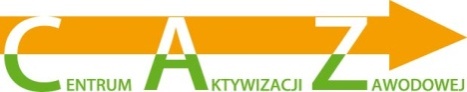                   Limanowa, dnia............................        Powiatowy Urząd Pracy                                                       w LimanowejWNIOSEK O REFUNDACJĘ CZĘŚCI KOSZTÓW WYNAGRODZENIA I SKŁADEK 
NA UBEZPIECZENIE SPOŁECZNE w związku z zatrudnieniem bezrobotnego do 30 roku życia, któremu przyznano 
BON  zatrudnieniowy(na zasadach określonych w art. 66m ustawy z 20 kwietnia 2004r. o promocji zatrudnienia                                                     i instytucjach rynku pracy). I.  INFORMACJE O WNIOSKODAWCY *Nazwa wnioskodawcy zgodnie z dokumentami rejestrowymi (w przypadku osoby. fizycznej także imię i nazwisko, PESEL): ............................................................................................................................................................................................................................................................................................................Adres siedziby:  …………………………………………….……………………………………………….……Telefon/fax…………………………………………..Email...................................................…REGON……………………………….………NIP………………..………………….……….Forma organizacyjno - prawna prowadzonej działalności: ..............................................................Osoba/-y upoważniona/-e do reprezentowania Wnioskodawcy, składania oświadczeń                      w zakresie praw i obowiązków majątkowych, zaciągania w jego imieniu zobowiązań                       i podpisywania umów:a) ...................................................................................................................................................(imię i nazwisko, nr PESEL)b) ..................................................................................................................................................(imię i nazwisko, nr PESEL)Osoba upoważniona przez Wnioskodawcę do kontaktu z Urzędem w sprawach związanych                             z wnioskiem:………………………………………………………………………………………………………(imię i nazwisko, stanowisko)                                                     (telefon)            Numer konta bankowego:*Uprawnionymi do otrzymania refundacji są pracodawcy. Sposób prowadzenia sprawozdawczości finansowej (forma opodatkowania – właściwe             zaznaczyć)a)   podatek od osób prawnych,b)    podatek od osób fizycznych - wnioskodawca prowadzi pełną księgowość,c)   podatek od osób fizycznych - wnioskodawca prowadzi księgę przychodów i rozchodów,d)   podatek od osób fizycznych - ryczałt od przychodów ewidencjonowanych,e)   podatek od osób fizycznych - karta podatkowa.Stan zatrudnienia :        - liczba osób zatrudnionych na dzień złożenia wniosku przez wnioskodawcę na podstawie                       umowy o pracę:  ........................Czy Pracodawca na dzień złożenia wniosku realizuje umowę/umowy zawarte w ramach aktywnych programów rynku pracy :  TAK    NIEW przypadku zaznaczenia odpowiedzi twierdzącej proszę zaznaczyć realizowany instrument: bon zatrudnieniowy  staż  prace interwencyjne  refundacja kosztów wyposażenia lub doposażenia stanowiska pracy  roboty publiczne  bon stażowy  inne (podać)…………...II. INFORMACJE WNIOSKODAWCY  DOTYCZĄCE  REFUNDACJI	Numer ewidencyjny BONU  ZATRUDNIENIOWEGO …………………………………. Stanowisko pracy i warunki zatrudnienia  bezrobotnego: nazwa stanowiska: .................................................................................................................wymiar czasu pracy: .....................................  etatwysokość proponowanego wynagrodzenia (brutto): ...........................................................złtermin wypłaty wynagrodzenia ………………………………………………………………………...(na koniec danego miesiąca, w miesiącu następnym)miejsce wykonywania pracy ……………………………………………………………….Sposób refundacji Wnioskuję o przyznanie refundacji przez okres:                  12 miesięcy – za zatrudnienie skierowanego bezrobotnego do 30 roku życia                w wysokości1: …………………….. zł                w okresie od …………………………….. do ……………………..……… Jednocześnie zobowiązuję się do dalszego zatrudnienia skierowanego bezrobotnego po upływie okresu przysługiwania refundacji przez okres 6 miesięcy w pełnym wymiarze czasu pracy 2.   Deklaruję dalsze zatrudnienie osoby bezrobotnej po wymaganym okresie zatrudnienia  (tj. 18 miesięcy) na okres ………………. miesięcy.___________________________________________________________________________________________1. Refundacja  nie może przekroczyć wysokości zasiłku dla bezrobotnych, o którym mowa w art. 72 ust.1 ustawy                   o promocji zatrudnienia (…)2. W przypadku  niewywiązania się pracodawcy  z obowiązku zatrudnienia bezrobotnego przez okres 18 miesięcy, pracodawca zwraca kwotę otrzymanej refundacji na zasadach określonych w ustawie o promocji zatrudnienia                       i instytucjach rynku pracy (t.j. Dz. U. z 2023 r. poz. 735 ze zm.).III. OŚWIADCZENIA: Oświadczam, że:1. Zobowiązuję się do złożenia w dniu podpisania umowy dodatkowego oświadczenia o uzyskanej pomocy publicznej de minimis, jeżeli w okresie od dnia złożenia wniosku do dnia podpisania umowy z Powiatowym Urzędem Pracy otrzymam pomoc publiczną.2. Nie otrzymałem decyzji Komisji Europejskiej o obowiązku zwrotu pomocy uzyskanej w okresie wcześniejszym uznającej pomoc za niezgodną z prawem i wspólnym rynkiem.3. Oświadczam, iż nie byłam/em karana/y karą zakazu dostępu do środków, o których mowa w art. 5 ust. 3 pkt 1 i 4 ustawy z dnia 27 sierpnia 2009 r. o finansach publicznych (tj. Dz. U. z 2023 r. poz. 1270 z późn. zm.)Potwierdzam, że dane zawarte we wniosku oraz treść oświadczeń są zgodne z prawdą.Data: ............................................                                                  ..................................................................                                                                                                             (podpis i pieczęć Wnioskodawcy)Do wniosku należy dołączyć:Oświadczenie – zał. nr 1 Oświadczenie o pomocy de minimis – zał. nr 2Formularz informacji przedstawianych przy ubieganiu się o pomoc de minimis - zał. nr 3 Oświadczenie – zał. nr 4 (dotyczy tylko Pracodawcy niebędącego beneficjentem pomocy publicznej).Kserokopia umowy spółki w przypadku spółek prawa cywilnego.Pełnomocnictwo do reprezentowania pracodawcy.UWAGA:Kserokopie   przedkładanych   dokumentów   powinny   być  potwierdzone   za  zgodność                           z oryginałem, wraz z imiennym podpisem i pieczęcią firmy.Refundacja w ramach bonu zatrudnieniowego jest udzielana zgodnie z warunkami dopuszczalności pomocy de minimisWniosek należy wypełnić czytelnie. *PRACODAWCA w rozumieniu ustawy o promocji zatrudnienia (…) oznacza to jednostkę                       organizacyjną, chociażby nie posiadała osobowości prawnej, a także osobę fizyczną, jeżeli zatrudniają one co najmniej jednego pracownika.Szczegółowe informacje dotyczące refundacji części kosztów zatrudnienia w ramach bonu zatrudnieniowego  można uzyskać  w siedzibie Powiatowego Urzędu Pracy w Limanowej,                             ul. J. Marka 9 pok. 315  oraz pod nr tel. 0-18 33-37-916Formularz wniosku jest dostępny na stronie internetowej –limanowa.praca.gov.plzałącznik nr 1 .....................................................     (pieczęć Wnioskodawcy)OŚWIADCZENIEOświadczam, że nie zalegam w dniu złożenia wniosku z wypłacaniem w terminie wynagrodzeń pracownikom, z opłacaniem w terminie należnych składek na ubezpieczenie społeczne, ubezpieczenie zdrowotne, Fundusz Pracy, Fundusz Gwarantowanych Świadczeń Pracowniczych oraz z opłacaniem w terminie innych danin publicznych.Prawdziwość oświadczenia potwierdzam własnoręcznym podpisem.…………………………………				   ……………………………	    (miejscowość i data) 					                         (podpis  Wnioskodawcy)załącznik nr 2OŚWIADCZENIE O POMOCY DE MINIMISINFORMACJA O UZYSKANEJ POMOCY DE MINIMISOświadczam, iż ........................................................................................................................ :			                                            (pełna nazwa wnioskodawcy)      * w okresie:  w ciągu bieżącego roku podatkowego oraz dwóch poprzedzających go lat podatkowych nie uzyskał/a pomocy publicznej de minimis.    * w ciągu bieżącego roku podatkowego oraz dwóch poprzedzających go lat budżetowych uzyskał/a pomoc publiczną de minimis w następującej wielkości (proszę wypełnić poniższą tabelę**):Oświadczam, że dane zawarte w niniejszej informacji są zgodne ze stanem faktycznym.						                                                    ………………………									 (data i podpis wnioskodawcy)* – należy zakreślić właściwą odpowiedź.** – wszelkie informacje zawarte w tabeli powinny być zgodnie z Zaświadczeniami o udzielonej pomocy                                         de minimis, jakie Wnioskodawca  otrzymał od podmiotów udzielających mu pomocy de minimis                                                                    w okresie bieżącego roku podatkowego oraz dwóch poprzedzających go lat podatkowych.załącznik nr 3       załącznik nr 4...............................................           ( pieczęć Wnioskodawcy )Oświadczenie*Zgodnie z ustawą z dnia 30.04.2004 r. o postępowaniu w sprawach dotyczących pomocypublicznej / Dz. U. z 2023 r. poz. 702 z późn. zm. / informuję, iż nie podlegam przepisom w/w ustawy.………………………….                                      …………………………………      (miejscowość i data)                                                                 (podpis Wnioskodawcy)Uwaga:* dotyczy tylko Pracodawcy nie będącego beneficjentem pomocy publicznej.ZGŁOSZENIE KRAJOWEJ OFERTY PRACYPUP-CAZ/RP 512-…………/……………..                                                (nr oferty oraz nr wniosku wpisuje Powiatowy Urząd Pracy)                         Data zgłoszenia oferty pracy⁪⁪⁪⁪⁪CZĘŚĆ A – WYPEŁNIA PRACODAWCA: 25. Czy pracodawca jest agencją zatrudnienia, zgłaszającą ofertę pracy tymczasowej?     TAK   NIE26.Czy pracodawca w okresie do 365 dni przed dniem zgłoszenia oferty pracy został skazany prawomocnym wyrokiem  za  naruszenie praw pracowniczych lub czy jest objęty postępowaniem wyjaśniającym w tej sprawie?                  TAK    NIE27. Czy oferta pracy została zgłoszona do innego PUP na terenie kraju?  TAK    NIE28. Czy oferta ma być upowszechniana w sposób umożliwiający identyfikację pracodawcy?        TAK    NIEInformacje uzupełniające dla pracodawcy:W przypadku braku w zgłoszeniu krajowej oferty pracy danych wymaganych (pkt 1-23), PUP powiadamia pracodawcę krajowego, w formie ustalonej dla wspólnych kontaktów, o konieczności uzupełnienia zgłoszenia. Nieuzupełnienie przez pracodawcę krajowego zgłoszenia, w terminie do 7 dni od dnia powiadomienia, powoduje, że oferta pracy nie jest przyjmowana do realizacji przez powiatowy urząd pracy.Pracodawca zgłasza ofertę pracy do jednego powiatowego urzędu pracy, właściwego ze względu na siedzibę pracodawcy albo miejsce wykonywania pracy albo innego wybranego przez siebie urzędu.Pracodawca zgłaszając ofertę pracy do powiatowego urzędu pracy może nie wyrazić zgody na podawanie do wiadomości publicznej informacji umożliwiających jego identyfikację przez osoby niezarejestrowane w powiatowym urzędzie pracy.W przypadku zamieszczenia ofert pracy zawierających jak i nie zawierających dane umożliwiające identyfikację pracodawcy, powiatowy urząd pracy ma obowiązek wydać skierowanie do pracodawcy osobie bezrobotnej lub poszukującej pracy, jeśli oferta spełnia kryterium ustawowe "odpowiedniej pracy".W przypadku braku osób zarejestrowanych, spełniających wymagania określone w ofercie pracodawca ma możliwość; zmiany wymagań określonych w ofercie samodzielnie albo we współpracy z doradcą zawodowym lub przekazania oferty pracy do realizacji do innych powiatowych urzędów pracy, Pracodawca może skorzystać z pomocy doradcy zawodowego i specjalisty ds. rozwoju zawodowego PUP w zakresie doboru kandydatów do pracy w ramach zgłoszonej oferty pracy lub ich przeszkolenia. Zadania w zakresie upowszechniania oferty pracy, kontaktów z pracodawcą i osobami zarejestrowanymi oraz kierowanie zarejestrowanych do pracodawcy realizuje powiatowy urząd pracy, który przyjął ofertę pracy od pracodawcy.Powiatowy urząd pracy nie może przyjąć oferty pracy, jeżeli pracodawca zawarł w ofercie pracy wymagania, które naruszają zasadę równego traktowania w zatrudnieniu w rozumieniu przepisów prawa pracy i mogą dyskryminować kandydatów do pracy, w szczególności ze względu na płeć, wiek, niepełnosprawność, rasę, religię, narodowość, przekonania polityczne, przynależność związkową, pochodzenie etniczne, wyznanie lub orientację seksualną  /art. 36 ust. 5e ustawy o promocji zatrudnienia i instytucjach rynku pracy/.Powiatowy urząd pracy może nie przyjąć oferty pracy, w szczególności jeżeli pracodawca w okresie 365 dni przed dniem zgłoszenia oferty pracy został ukarany lub skazany prawomocnym wyrokiem za naruszenie przepisów prawa pracy albo jest objęty postępowaniem dotyczącym naruszenia przepisów prawa pracy /art. 36 ust. 5 f ustawy o promocji zatrudnienia i instytucjach rynku pracy/.       Pracodawcy proszeni są o odnotowanie wyniku kontaktu z kandydatem do pracy na druku skierowania wystawionym przez PUP oraz niezwłoczne poinformowanie urzędu w przypadku przyjęcia do pracy ustalonej liczby osób lub utraty aktualności oferty przed uzgodnionym okresem. data, podpis i pieczęć pracodawcy     CZĘŚĆ B – WYPEŁNIA URZĄD PRACY:	Klauzula informacyjna w związku z przetwarzaniem danych osobowych dla pracodawcówZgodnie z art. 13 Rozporządzenia Parlamentu Europejskiego i Rady (UE) 2016/679   z dnia 27 kwietnia 2016 r. w sprawie ochrony osób fizycznych w związku z przetwarzaniem danych osobowych i w sprawie swobodnego przepływu takich danych oraz uchylenia dyrektywy 95/46/WE (Dz. Urz. UE.L Nr 119), zwanego dalej RODO, Powiatowy Urząd Pracy                               w Limanowej informuje, że:Administratorem Pani/Pana danych osobowych jest Powiatowy Urząd Pracy w Limanowej (zwany dalej Urzędem) mający siedzibę przy ul. Józefa Marka 9, 34-600 Limanowa, reprezentowany przez Dyrektora Powiatowego Urzędu Pracy w Limanowej.Podanie przez Panią/Pana danych osobowych ma charakter dobrowolny. Jednak odmowa podania danych osobowych skutkuje brakiem możliwości realizacji usług i form wsparcia dla pracodawców.Pani/Pana dane, w tym dane osobowe przetwarzane są w celu:realizacji zadań przez Urząd i wypełnienia obowiązku prawnego ciążącego na Administratorze zgodnie z art. 6 ust. 1 lit. c RODO;realizacji zadań przez Urząd i wykonywania zadania realizowanego w interesie publicznym lub w ramach sprawowania władzy publicznej powierzonej Administratorowi zgodnie z art. 6 ust. 1 lit. e RODO;ujętych w  ustawie z dnia 20 kwietnia 2004r. o promocji zatrudnienia i instytucjach rynku pracy oraz  w aktach wykonawczych wydanych na jej podstawie i innych przepisach powszechnie obowiązującego prawa.  Odbiorcą Pani/Pana danych osobowych mogą być:Podmioty publiczne – na podstawie przepisów prawa;Podmioty, które przetwarzają dane osobowe na podstawie umowy powierzenia przetwarzania danych osobowych.Pani/Pana dane, w tym dane osobowe związane z realizacją zadania publicznego będą przechowywane przez okres niezbędny do zakończenia danej formy wsparcia a po tym czasie zgodnie z Instrukcją Kancelaryjną zatwierdzoną przez Archiwum Państwowe dla  Jednolitego Rzeczowego Wykazu Akt Powiatowego Urzędu Pracy w Limanowej.Przysługuje Pani/Panu prawo dostępu do treści swoich danych oraz ich poprawienia 
i sprostowania oraz w zakresie wynikających z przepisów do usunięcia, ograniczenia przetwarzania, wniesienia sprzeciwu wobec ich przetwarzania.Przysługuje Pani/Panu prawo wniesienia skargi do organu nadzorczego właściwego do przetwarzania danych osobowych, jeśli uzna Pani/Pan, że dane te są przetwarzane niezgodnie z przepisami prawa.Pani/Pana dane nie będą poddane zautomatyzowanemu podejmowaniu decyzji   (profilowaniu).W sprawach związanych z przetwarzaniem Pani/Pana danych osobowych w Urzędzie można skontaktować się z Inspektorem Ochrony Danych wysyłając wiadomość pisemnie:na adres siedziby Urzędu;na adres poczty elektronicznej: ido@limanowa.praca.gov.plLp.Podmiot udzielający pomocyPodstawa prawna otrzymanej pomocyDzień udzielenia pomocy(dzień-miesiąc-rok)Wartość pomocy bruttoWartość pomocy bruttoLp.Podmiot udzielający pomocyPodstawa prawna otrzymanej pomocyDzień udzielenia pomocy(dzień-miesiąc-rok)w PLNw EUR....Łączna wartość                    de minimisFormularz informacji przedstawianych przy ubieganiu się o pomoc de minimisFormularz informacji przedstawianych przy ubieganiu się o pomoc de minimisFormularz informacji przedstawianych przy ubieganiu się o pomoc de minimisFormularz informacji przedstawianych przy ubieganiu się o pomoc de minimisFormularz informacji przedstawianych przy ubieganiu się o pomoc de minimisFormularz informacji przedstawianych przy ubieganiu się o pomoc de minimisFormularz informacji przedstawianych przy ubieganiu się o pomoc de minimisFormularz informacji przedstawianych przy ubieganiu się o pomoc de minimisFormularz informacji przedstawianych przy ubieganiu się o pomoc de minimisFormularz informacji przedstawianych przy ubieganiu się o pomoc de minimisFormularz informacji przedstawianych przy ubieganiu się o pomoc de minimisFormularz informacji przedstawianych przy ubieganiu się o pomoc de minimisFormularz informacji przedstawianych przy ubieganiu się o pomoc de minimisFormularz informacji przedstawianych przy ubieganiu się o pomoc de minimisFormularz informacji przedstawianych przy ubieganiu się o pomoc de minimisFormularz informacji przedstawianych przy ubieganiu się o pomoc de minimisFormularz informacji przedstawianych przy ubieganiu się o pomoc de minimisFormularz informacji przedstawianych przy ubieganiu się o pomoc de minimisFormularz informacji przedstawianych przy ubieganiu się o pomoc de minimisFormularz informacji przedstawianych przy ubieganiu się o pomoc de minimisFormularz informacji przedstawianych przy ubieganiu się o pomoc de minimisFormularz informacji przedstawianych przy ubieganiu się o pomoc de minimisFormularz informacji przedstawianych przy ubieganiu się o pomoc de minimisFormularz informacji przedstawianych przy ubieganiu się o pomoc de minimisFormularz informacji przedstawianych przy ubieganiu się o pomoc de minimisFormularz informacji przedstawianych przy ubieganiu się o pomoc de minimisStosuje się do pomocy de minimis udzielanej na warunkach określonych w rozporządzeniu Komisji (UE) nr 1407/2013 z dnia 18 grudnia 2013 r. w sprawie stosowania art. 107 i 108 Traktatu o funkcjonowaniu Unii Europejskiej do pomocy de minimis (Dz. Urz. UE L 352 z 24.12.2013, str. 1)Stosuje się do pomocy de minimis udzielanej na warunkach określonych w rozporządzeniu Komisji (UE) nr 1407/2013 z dnia 18 grudnia 2013 r. w sprawie stosowania art. 107 i 108 Traktatu o funkcjonowaniu Unii Europejskiej do pomocy de minimis (Dz. Urz. UE L 352 z 24.12.2013, str. 1)Stosuje się do pomocy de minimis udzielanej na warunkach określonych w rozporządzeniu Komisji (UE) nr 1407/2013 z dnia 18 grudnia 2013 r. w sprawie stosowania art. 107 i 108 Traktatu o funkcjonowaniu Unii Europejskiej do pomocy de minimis (Dz. Urz. UE L 352 z 24.12.2013, str. 1)Stosuje się do pomocy de minimis udzielanej na warunkach określonych w rozporządzeniu Komisji (UE) nr 1407/2013 z dnia 18 grudnia 2013 r. w sprawie stosowania art. 107 i 108 Traktatu o funkcjonowaniu Unii Europejskiej do pomocy de minimis (Dz. Urz. UE L 352 z 24.12.2013, str. 1)Stosuje się do pomocy de minimis udzielanej na warunkach określonych w rozporządzeniu Komisji (UE) nr 1407/2013 z dnia 18 grudnia 2013 r. w sprawie stosowania art. 107 i 108 Traktatu o funkcjonowaniu Unii Europejskiej do pomocy de minimis (Dz. Urz. UE L 352 z 24.12.2013, str. 1)Stosuje się do pomocy de minimis udzielanej na warunkach określonych w rozporządzeniu Komisji (UE) nr 1407/2013 z dnia 18 grudnia 2013 r. w sprawie stosowania art. 107 i 108 Traktatu o funkcjonowaniu Unii Europejskiej do pomocy de minimis (Dz. Urz. UE L 352 z 24.12.2013, str. 1)Stosuje się do pomocy de minimis udzielanej na warunkach określonych w rozporządzeniu Komisji (UE) nr 1407/2013 z dnia 18 grudnia 2013 r. w sprawie stosowania art. 107 i 108 Traktatu o funkcjonowaniu Unii Europejskiej do pomocy de minimis (Dz. Urz. UE L 352 z 24.12.2013, str. 1)Stosuje się do pomocy de minimis udzielanej na warunkach określonych w rozporządzeniu Komisji (UE) nr 1407/2013 z dnia 18 grudnia 2013 r. w sprawie stosowania art. 107 i 108 Traktatu o funkcjonowaniu Unii Europejskiej do pomocy de minimis (Dz. Urz. UE L 352 z 24.12.2013, str. 1)Stosuje się do pomocy de minimis udzielanej na warunkach określonych w rozporządzeniu Komisji (UE) nr 1407/2013 z dnia 18 grudnia 2013 r. w sprawie stosowania art. 107 i 108 Traktatu o funkcjonowaniu Unii Europejskiej do pomocy de minimis (Dz. Urz. UE L 352 z 24.12.2013, str. 1)Stosuje się do pomocy de minimis udzielanej na warunkach określonych w rozporządzeniu Komisji (UE) nr 1407/2013 z dnia 18 grudnia 2013 r. w sprawie stosowania art. 107 i 108 Traktatu o funkcjonowaniu Unii Europejskiej do pomocy de minimis (Dz. Urz. UE L 352 z 24.12.2013, str. 1)Stosuje się do pomocy de minimis udzielanej na warunkach określonych w rozporządzeniu Komisji (UE) nr 1407/2013 z dnia 18 grudnia 2013 r. w sprawie stosowania art. 107 i 108 Traktatu o funkcjonowaniu Unii Europejskiej do pomocy de minimis (Dz. Urz. UE L 352 z 24.12.2013, str. 1)Stosuje się do pomocy de minimis udzielanej na warunkach określonych w rozporządzeniu Komisji (UE) nr 1407/2013 z dnia 18 grudnia 2013 r. w sprawie stosowania art. 107 i 108 Traktatu o funkcjonowaniu Unii Europejskiej do pomocy de minimis (Dz. Urz. UE L 352 z 24.12.2013, str. 1)Stosuje się do pomocy de minimis udzielanej na warunkach określonych w rozporządzeniu Komisji (UE) nr 1407/2013 z dnia 18 grudnia 2013 r. w sprawie stosowania art. 107 i 108 Traktatu o funkcjonowaniu Unii Europejskiej do pomocy de minimis (Dz. Urz. UE L 352 z 24.12.2013, str. 1)Stosuje się do pomocy de minimis udzielanej na warunkach określonych w rozporządzeniu Komisji (UE) nr 1407/2013 z dnia 18 grudnia 2013 r. w sprawie stosowania art. 107 i 108 Traktatu o funkcjonowaniu Unii Europejskiej do pomocy de minimis (Dz. Urz. UE L 352 z 24.12.2013, str. 1)Stosuje się do pomocy de minimis udzielanej na warunkach określonych w rozporządzeniu Komisji (UE) nr 1407/2013 z dnia 18 grudnia 2013 r. w sprawie stosowania art. 107 i 108 Traktatu o funkcjonowaniu Unii Europejskiej do pomocy de minimis (Dz. Urz. UE L 352 z 24.12.2013, str. 1)Stosuje się do pomocy de minimis udzielanej na warunkach określonych w rozporządzeniu Komisji (UE) nr 1407/2013 z dnia 18 grudnia 2013 r. w sprawie stosowania art. 107 i 108 Traktatu o funkcjonowaniu Unii Europejskiej do pomocy de minimis (Dz. Urz. UE L 352 z 24.12.2013, str. 1)Stosuje się do pomocy de minimis udzielanej na warunkach określonych w rozporządzeniu Komisji (UE) nr 1407/2013 z dnia 18 grudnia 2013 r. w sprawie stosowania art. 107 i 108 Traktatu o funkcjonowaniu Unii Europejskiej do pomocy de minimis (Dz. Urz. UE L 352 z 24.12.2013, str. 1)Stosuje się do pomocy de minimis udzielanej na warunkach określonych w rozporządzeniu Komisji (UE) nr 1407/2013 z dnia 18 grudnia 2013 r. w sprawie stosowania art. 107 i 108 Traktatu o funkcjonowaniu Unii Europejskiej do pomocy de minimis (Dz. Urz. UE L 352 z 24.12.2013, str. 1)Stosuje się do pomocy de minimis udzielanej na warunkach określonych w rozporządzeniu Komisji (UE) nr 1407/2013 z dnia 18 grudnia 2013 r. w sprawie stosowania art. 107 i 108 Traktatu o funkcjonowaniu Unii Europejskiej do pomocy de minimis (Dz. Urz. UE L 352 z 24.12.2013, str. 1)Stosuje się do pomocy de minimis udzielanej na warunkach określonych w rozporządzeniu Komisji (UE) nr 1407/2013 z dnia 18 grudnia 2013 r. w sprawie stosowania art. 107 i 108 Traktatu o funkcjonowaniu Unii Europejskiej do pomocy de minimis (Dz. Urz. UE L 352 z 24.12.2013, str. 1)Stosuje się do pomocy de minimis udzielanej na warunkach określonych w rozporządzeniu Komisji (UE) nr 1407/2013 z dnia 18 grudnia 2013 r. w sprawie stosowania art. 107 i 108 Traktatu o funkcjonowaniu Unii Europejskiej do pomocy de minimis (Dz. Urz. UE L 352 z 24.12.2013, str. 1)Stosuje się do pomocy de minimis udzielanej na warunkach określonych w rozporządzeniu Komisji (UE) nr 1407/2013 z dnia 18 grudnia 2013 r. w sprawie stosowania art. 107 i 108 Traktatu o funkcjonowaniu Unii Europejskiej do pomocy de minimis (Dz. Urz. UE L 352 z 24.12.2013, str. 1)Stosuje się do pomocy de minimis udzielanej na warunkach określonych w rozporządzeniu Komisji (UE) nr 1407/2013 z dnia 18 grudnia 2013 r. w sprawie stosowania art. 107 i 108 Traktatu o funkcjonowaniu Unii Europejskiej do pomocy de minimis (Dz. Urz. UE L 352 z 24.12.2013, str. 1)Stosuje się do pomocy de minimis udzielanej na warunkach określonych w rozporządzeniu Komisji (UE) nr 1407/2013 z dnia 18 grudnia 2013 r. w sprawie stosowania art. 107 i 108 Traktatu o funkcjonowaniu Unii Europejskiej do pomocy de minimis (Dz. Urz. UE L 352 z 24.12.2013, str. 1)Stosuje się do pomocy de minimis udzielanej na warunkach określonych w rozporządzeniu Komisji (UE) nr 1407/2013 z dnia 18 grudnia 2013 r. w sprawie stosowania art. 107 i 108 Traktatu o funkcjonowaniu Unii Europejskiej do pomocy de minimis (Dz. Urz. UE L 352 z 24.12.2013, str. 1)Stosuje się do pomocy de minimis udzielanej na warunkach określonych w rozporządzeniu Komisji (UE) nr 1407/2013 z dnia 18 grudnia 2013 r. w sprawie stosowania art. 107 i 108 Traktatu o funkcjonowaniu Unii Europejskiej do pomocy de minimis (Dz. Urz. UE L 352 z 24.12.2013, str. 1)A. Informacje dotyczące podmiotu, któremu ma być udzielona pomoc de minimis1)A. Informacje dotyczące podmiotu, któremu ma być udzielona pomoc de minimis1)A. Informacje dotyczące podmiotu, któremu ma być udzielona pomoc de minimis1)A. Informacje dotyczące podmiotu, któremu ma być udzielona pomoc de minimis1)A. Informacje dotyczące podmiotu, któremu ma być udzielona pomoc de minimis1)A. Informacje dotyczące podmiotu, któremu ma być udzielona pomoc de minimis1)A. Informacje dotyczące podmiotu, któremu ma być udzielona pomoc de minimis1)A. Informacje dotyczące podmiotu, któremu ma być udzielona pomoc de minimis1)A. Informacje dotyczące podmiotu, któremu ma być udzielona pomoc de minimis1)A. Informacje dotyczące podmiotu, któremu ma być udzielona pomoc de minimis1)A. Informacje dotyczące podmiotu, któremu ma być udzielona pomoc de minimis1)A. Informacje dotyczące podmiotu, któremu ma być udzielona pomoc de minimis1)A. Informacje dotyczące podmiotu, któremu ma być udzielona pomoc de minimis1)A1. Informacje dotyczące wspólnika spółki cywilnej lub osobowej wnioskującego o pomoc de minimis w związku z działalnością prowadzoną w tej spółce2)A1. Informacje dotyczące wspólnika spółki cywilnej lub osobowej wnioskującego o pomoc de minimis w związku z działalnością prowadzoną w tej spółce2)A1. Informacje dotyczące wspólnika spółki cywilnej lub osobowej wnioskującego o pomoc de minimis w związku z działalnością prowadzoną w tej spółce2)A1. Informacje dotyczące wspólnika spółki cywilnej lub osobowej wnioskującego o pomoc de minimis w związku z działalnością prowadzoną w tej spółce2)A1. Informacje dotyczące wspólnika spółki cywilnej lub osobowej wnioskującego o pomoc de minimis w związku z działalnością prowadzoną w tej spółce2)A1. Informacje dotyczące wspólnika spółki cywilnej lub osobowej wnioskującego o pomoc de minimis w związku z działalnością prowadzoną w tej spółce2)A1. Informacje dotyczące wspólnika spółki cywilnej lub osobowej wnioskującego o pomoc de minimis w związku z działalnością prowadzoną w tej spółce2)A1. Informacje dotyczące wspólnika spółki cywilnej lub osobowej wnioskującego o pomoc de minimis w związku z działalnością prowadzoną w tej spółce2)A1. Informacje dotyczące wspólnika spółki cywilnej lub osobowej wnioskującego o pomoc de minimis w związku z działalnością prowadzoną w tej spółce2)A1. Informacje dotyczące wspólnika spółki cywilnej lub osobowej wnioskującego o pomoc de minimis w związku z działalnością prowadzoną w tej spółce2)A1. Informacje dotyczące wspólnika spółki cywilnej lub osobowej wnioskującego o pomoc de minimis w związku z działalnością prowadzoną w tej spółce2)A1. Informacje dotyczące wspólnika spółki cywilnej lub osobowej wnioskującego o pomoc de minimis w związku z działalnością prowadzoną w tej spółce2)A1. Informacje dotyczące wspólnika spółki cywilnej lub osobowej wnioskującego o pomoc de minimis w związku z działalnością prowadzoną w tej spółce2)1) Identyfikator podatkowy NIP podmiotu1) Identyfikator podatkowy NIP podmiotu1) Identyfikator podatkowy NIP podmiotu1) Identyfikator podatkowy NIP podmiotu1) Identyfikator podatkowy NIP podmiotu1) Identyfikator podatkowy NIP podmiotu1) Identyfikator podatkowy NIP podmiotu1) Identyfikator podatkowy NIP podmiotu1) Identyfikator podatkowy NIP podmiotu1) Identyfikator podatkowy NIP podmiotu1) Identyfikator podatkowy NIP podmiotu1) Identyfikator podatkowy NIP podmiotu1) Identyfikator podatkowy NIP podmiotu1a) Identyfikator podatkowy NIP wspólnika3)1a) Identyfikator podatkowy NIP wspólnika3)1a) Identyfikator podatkowy NIP wspólnika3)1a) Identyfikator podatkowy NIP wspólnika3)1a) Identyfikator podatkowy NIP wspólnika3)1a) Identyfikator podatkowy NIP wspólnika3)1a) Identyfikator podatkowy NIP wspólnika3)1a) Identyfikator podatkowy NIP wspólnika3)1a) Identyfikator podatkowy NIP wspólnika3)1a) Identyfikator podatkowy NIP wspólnika3)1a) Identyfikator podatkowy NIP wspólnika3)1a) Identyfikator podatkowy NIP wspólnika3)1a) Identyfikator podatkowy NIP wspólnika3)2) Imię i nazwisko albo nazwa podmiotu2) Imię i nazwisko albo nazwa podmiotu2) Imię i nazwisko albo nazwa podmiotu2) Imię i nazwisko albo nazwa podmiotu2) Imię i nazwisko albo nazwa podmiotu2) Imię i nazwisko albo nazwa podmiotu2) Imię i nazwisko albo nazwa podmiotu2) Imię i nazwisko albo nazwa podmiotu2) Imię i nazwisko albo nazwa podmiotu2) Imię i nazwisko albo nazwa podmiotu2) Imię i nazwisko albo nazwa podmiotu2) Imię i nazwisko albo nazwa podmiotu2) Imię i nazwisko albo nazwa podmiotu2a) Imię i nazwisko albo nazwa wspólnika2a) Imię i nazwisko albo nazwa wspólnika2a) Imię i nazwisko albo nazwa wspólnika2a) Imię i nazwisko albo nazwa wspólnika2a) Imię i nazwisko albo nazwa wspólnika2a) Imię i nazwisko albo nazwa wspólnika2a) Imię i nazwisko albo nazwa wspólnika2a) Imię i nazwisko albo nazwa wspólnika2a) Imię i nazwisko albo nazwa wspólnika2a) Imię i nazwisko albo nazwa wspólnika2a) Imię i nazwisko albo nazwa wspólnika2a) Imię i nazwisko albo nazwa wspólnika2a) Imię i nazwisko albo nazwa wspólnika3) Adres miejsca zamieszkania albo adres siedziby podmiotu3) Adres miejsca zamieszkania albo adres siedziby podmiotu3) Adres miejsca zamieszkania albo adres siedziby podmiotu3) Adres miejsca zamieszkania albo adres siedziby podmiotu3) Adres miejsca zamieszkania albo adres siedziby podmiotu3) Adres miejsca zamieszkania albo adres siedziby podmiotu3) Adres miejsca zamieszkania albo adres siedziby podmiotu3) Adres miejsca zamieszkania albo adres siedziby podmiotu3) Adres miejsca zamieszkania albo adres siedziby podmiotu3) Adres miejsca zamieszkania albo adres siedziby podmiotu3) Adres miejsca zamieszkania albo adres siedziby podmiotu3) Adres miejsca zamieszkania albo adres siedziby podmiotu3) Adres miejsca zamieszkania albo adres siedziby podmiotu3a) Adres miejsca zamieszkania albo adres siedziby wspólnika3a) Adres miejsca zamieszkania albo adres siedziby wspólnika3a) Adres miejsca zamieszkania albo adres siedziby wspólnika3a) Adres miejsca zamieszkania albo adres siedziby wspólnika3a) Adres miejsca zamieszkania albo adres siedziby wspólnika3a) Adres miejsca zamieszkania albo adres siedziby wspólnika3a) Adres miejsca zamieszkania albo adres siedziby wspólnika3a) Adres miejsca zamieszkania albo adres siedziby wspólnika3a) Adres miejsca zamieszkania albo adres siedziby wspólnika3a) Adres miejsca zamieszkania albo adres siedziby wspólnika3a) Adres miejsca zamieszkania albo adres siedziby wspólnika3a) Adres miejsca zamieszkania albo adres siedziby wspólnika3a) Adres miejsca zamieszkania albo adres siedziby wspólnika4) Identyfikator gminy, w której podmiot ma miejsce zamieszkania albo siedzibę4)4) Identyfikator gminy, w której podmiot ma miejsce zamieszkania albo siedzibę4)4) Identyfikator gminy, w której podmiot ma miejsce zamieszkania albo siedzibę4)4) Identyfikator gminy, w której podmiot ma miejsce zamieszkania albo siedzibę4)4) Identyfikator gminy, w której podmiot ma miejsce zamieszkania albo siedzibę4)4) Identyfikator gminy, w której podmiot ma miejsce zamieszkania albo siedzibę4)4) Identyfikator gminy, w której podmiot ma miejsce zamieszkania albo siedzibę4)4) Identyfikator gminy, w której podmiot ma miejsce zamieszkania albo siedzibę4)4) Identyfikator gminy, w której podmiot ma miejsce zamieszkania albo siedzibę4)4) Identyfikator gminy, w której podmiot ma miejsce zamieszkania albo siedzibę4)4) Identyfikator gminy, w której podmiot ma miejsce zamieszkania albo siedzibę4)4) Identyfikator gminy, w której podmiot ma miejsce zamieszkania albo siedzibę4)4) Identyfikator gminy, w której podmiot ma miejsce zamieszkania albo siedzibę4)4) Identyfikator gminy, w której podmiot ma miejsce zamieszkania albo siedzibę4)4) Identyfikator gminy, w której podmiot ma miejsce zamieszkania albo siedzibę4)4) Identyfikator gminy, w której podmiot ma miejsce zamieszkania albo siedzibę4)4) Identyfikator gminy, w której podmiot ma miejsce zamieszkania albo siedzibę4)4) Identyfikator gminy, w której podmiot ma miejsce zamieszkania albo siedzibę4)4) Identyfikator gminy, w której podmiot ma miejsce zamieszkania albo siedzibę4)4) Identyfikator gminy, w której podmiot ma miejsce zamieszkania albo siedzibę4)4) Identyfikator gminy, w której podmiot ma miejsce zamieszkania albo siedzibę4)4) Identyfikator gminy, w której podmiot ma miejsce zamieszkania albo siedzibę4)4) Identyfikator gminy, w której podmiot ma miejsce zamieszkania albo siedzibę4)4) Identyfikator gminy, w której podmiot ma miejsce zamieszkania albo siedzibę4)4) Identyfikator gminy, w której podmiot ma miejsce zamieszkania albo siedzibę4)4) Identyfikator gminy, w której podmiot ma miejsce zamieszkania albo siedzibę4)5) Forma prawna podmiotu5)5) Forma prawna podmiotu5)5) Forma prawna podmiotu5)5) Forma prawna podmiotu5)5) Forma prawna podmiotu5)5) Forma prawna podmiotu5)5) Forma prawna podmiotu5)5) Forma prawna podmiotu5)5) Forma prawna podmiotu5)5) Forma prawna podmiotu5)5) Forma prawna podmiotu5)5) Forma prawna podmiotu5)5) Forma prawna podmiotu5)5) Forma prawna podmiotu5)5) Forma prawna podmiotu5)5) Forma prawna podmiotu5)5) Forma prawna podmiotu5)5) Forma prawna podmiotu5)5) Forma prawna podmiotu5)5) Forma prawna podmiotu5)5) Forma prawna podmiotu5)5) Forma prawna podmiotu5)5) Forma prawna podmiotu5)5) Forma prawna podmiotu5)5) Forma prawna podmiotu5)5) Forma prawna podmiotu5)przedsiębiorstwo  państwoweprzedsiębiorstwo  państwoweprzedsiębiorstwo  państwoweprzedsiębiorstwo  państwoweprzedsiębiorstwo  państwoweprzedsiębiorstwo  państwoweprzedsiębiorstwo  państwoweprzedsiębiorstwo  państwoweprzedsiębiorstwo  państwoweprzedsiębiorstwo  państwoweprzedsiębiorstwo  państwoweprzedsiębiorstwo  państwoweprzedsiębiorstwo  państwoweprzedsiębiorstwo  państwoweprzedsiębiorstwo  państwoweprzedsiębiorstwo  państwoweprzedsiębiorstwo  państwoweprzedsiębiorstwo  państwoweprzedsiębiorstwo  państwoweprzedsiębiorstwo  państwoweprzedsiębiorstwo  państwoweprzedsiębiorstwo  państwoweprzedsiębiorstwo  państwoweprzedsiębiorstwo  państwowejednoosobowa spółka Skarbu Państwajednoosobowa spółka Skarbu Państwajednoosobowa spółka Skarbu Państwajednoosobowa spółka Skarbu Państwajednoosobowa spółka Skarbu Państwajednoosobowa spółka Skarbu Państwajednoosobowa spółka Skarbu Państwajednoosobowa spółka Skarbu Państwajednoosobowa spółka Skarbu Państwajednoosobowa spółka Skarbu Państwajednoosobowa spółka Skarbu Państwajednoosobowa spółka Skarbu Państwajednoosobowa spółka Skarbu Państwajednoosobowa spółka Skarbu Państwajednoosobowa spółka Skarbu Państwajednoosobowa spółka Skarbu Państwajednoosobowa spółka Skarbu Państwajednoosobowa spółka Skarbu Państwajednoosobowa spółka Skarbu Państwajednoosobowa spółka Skarbu Państwajednoosobowa spółka Skarbu Państwajednoosobowa spółka Skarbu Państwajednoosobowa spółka Skarbu Państwajednoosobowa spółka Skarbu Państwajednoosobowa spółka jednostki samorządu terytorialnego, w rozumieniu ustawy z dnia 20 grudnia 1996 r. ojednoosobowa spółka jednostki samorządu terytorialnego, w rozumieniu ustawy z dnia 20 grudnia 1996 r. ojednoosobowa spółka jednostki samorządu terytorialnego, w rozumieniu ustawy z dnia 20 grudnia 1996 r. ojednoosobowa spółka jednostki samorządu terytorialnego, w rozumieniu ustawy z dnia 20 grudnia 1996 r. ojednoosobowa spółka jednostki samorządu terytorialnego, w rozumieniu ustawy z dnia 20 grudnia 1996 r. ojednoosobowa spółka jednostki samorządu terytorialnego, w rozumieniu ustawy z dnia 20 grudnia 1996 r. ojednoosobowa spółka jednostki samorządu terytorialnego, w rozumieniu ustawy z dnia 20 grudnia 1996 r. ojednoosobowa spółka jednostki samorządu terytorialnego, w rozumieniu ustawy z dnia 20 grudnia 1996 r. ojednoosobowa spółka jednostki samorządu terytorialnego, w rozumieniu ustawy z dnia 20 grudnia 1996 r. ojednoosobowa spółka jednostki samorządu terytorialnego, w rozumieniu ustawy z dnia 20 grudnia 1996 r. ojednoosobowa spółka jednostki samorządu terytorialnego, w rozumieniu ustawy z dnia 20 grudnia 1996 r. ojednoosobowa spółka jednostki samorządu terytorialnego, w rozumieniu ustawy z dnia 20 grudnia 1996 r. ojednoosobowa spółka jednostki samorządu terytorialnego, w rozumieniu ustawy z dnia 20 grudnia 1996 r. ojednoosobowa spółka jednostki samorządu terytorialnego, w rozumieniu ustawy z dnia 20 grudnia 1996 r. ojednoosobowa spółka jednostki samorządu terytorialnego, w rozumieniu ustawy z dnia 20 grudnia 1996 r. ojednoosobowa spółka jednostki samorządu terytorialnego, w rozumieniu ustawy z dnia 20 grudnia 1996 r. ojednoosobowa spółka jednostki samorządu terytorialnego, w rozumieniu ustawy z dnia 20 grudnia 1996 r. ojednoosobowa spółka jednostki samorządu terytorialnego, w rozumieniu ustawy z dnia 20 grudnia 1996 r. ojednoosobowa spółka jednostki samorządu terytorialnego, w rozumieniu ustawy z dnia 20 grudnia 1996 r. ojednoosobowa spółka jednostki samorządu terytorialnego, w rozumieniu ustawy z dnia 20 grudnia 1996 r. ojednoosobowa spółka jednostki samorządu terytorialnego, w rozumieniu ustawy z dnia 20 grudnia 1996 r. ojednoosobowa spółka jednostki samorządu terytorialnego, w rozumieniu ustawy z dnia 20 grudnia 1996 r. ojednoosobowa spółka jednostki samorządu terytorialnego, w rozumieniu ustawy z dnia 20 grudnia 1996 r. ojednoosobowa spółka jednostki samorządu terytorialnego, w rozumieniu ustawy z dnia 20 grudnia 1996 r. ogospodarce komunalnej (Dz. U. z 2011 r. Nr 45, poz. 236)gospodarce komunalnej (Dz. U. z 2011 r. Nr 45, poz. 236)gospodarce komunalnej (Dz. U. z 2011 r. Nr 45, poz. 236)gospodarce komunalnej (Dz. U. z 2011 r. Nr 45, poz. 236)gospodarce komunalnej (Dz. U. z 2011 r. Nr 45, poz. 236)gospodarce komunalnej (Dz. U. z 2011 r. Nr 45, poz. 236)gospodarce komunalnej (Dz. U. z 2011 r. Nr 45, poz. 236)gospodarce komunalnej (Dz. U. z 2011 r. Nr 45, poz. 236)gospodarce komunalnej (Dz. U. z 2011 r. Nr 45, poz. 236)gospodarce komunalnej (Dz. U. z 2011 r. Nr 45, poz. 236)gospodarce komunalnej (Dz. U. z 2011 r. Nr 45, poz. 236)gospodarce komunalnej (Dz. U. z 2011 r. Nr 45, poz. 236)gospodarce komunalnej (Dz. U. z 2011 r. Nr 45, poz. 236)gospodarce komunalnej (Dz. U. z 2011 r. Nr 45, poz. 236)gospodarce komunalnej (Dz. U. z 2011 r. Nr 45, poz. 236)gospodarce komunalnej (Dz. U. z 2011 r. Nr 45, poz. 236)gospodarce komunalnej (Dz. U. z 2011 r. Nr 45, poz. 236)gospodarce komunalnej (Dz. U. z 2011 r. Nr 45, poz. 236)gospodarce komunalnej (Dz. U. z 2011 r. Nr 45, poz. 236)gospodarce komunalnej (Dz. U. z 2011 r. Nr 45, poz. 236)gospodarce komunalnej (Dz. U. z 2011 r. Nr 45, poz. 236)gospodarce komunalnej (Dz. U. z 2011 r. Nr 45, poz. 236)gospodarce komunalnej (Dz. U. z 2011 r. Nr 45, poz. 236)gospodarce komunalnej (Dz. U. z 2011 r. Nr 45, poz. 236)gospodarce komunalnej (Dz. U. z 2011 r. Nr 45, poz. 236)gospodarce komunalnej (Dz. U. z 2011 r. Nr 45, poz. 236)spółka akcyjna albo spółka z ograniczoną odpowiedzialnością, w stosunku do których Skarb Państwa, jednostkaspółka akcyjna albo spółka z ograniczoną odpowiedzialnością, w stosunku do których Skarb Państwa, jednostkaspółka akcyjna albo spółka z ograniczoną odpowiedzialnością, w stosunku do których Skarb Państwa, jednostkaspółka akcyjna albo spółka z ograniczoną odpowiedzialnością, w stosunku do których Skarb Państwa, jednostkaspółka akcyjna albo spółka z ograniczoną odpowiedzialnością, w stosunku do których Skarb Państwa, jednostkaspółka akcyjna albo spółka z ograniczoną odpowiedzialnością, w stosunku do których Skarb Państwa, jednostkaspółka akcyjna albo spółka z ograniczoną odpowiedzialnością, w stosunku do których Skarb Państwa, jednostkaspółka akcyjna albo spółka z ograniczoną odpowiedzialnością, w stosunku do których Skarb Państwa, jednostkaspółka akcyjna albo spółka z ograniczoną odpowiedzialnością, w stosunku do których Skarb Państwa, jednostkaspółka akcyjna albo spółka z ograniczoną odpowiedzialnością, w stosunku do których Skarb Państwa, jednostkaspółka akcyjna albo spółka z ograniczoną odpowiedzialnością, w stosunku do których Skarb Państwa, jednostkaspółka akcyjna albo spółka z ograniczoną odpowiedzialnością, w stosunku do których Skarb Państwa, jednostkaspółka akcyjna albo spółka z ograniczoną odpowiedzialnością, w stosunku do których Skarb Państwa, jednostkaspółka akcyjna albo spółka z ograniczoną odpowiedzialnością, w stosunku do których Skarb Państwa, jednostkaspółka akcyjna albo spółka z ograniczoną odpowiedzialnością, w stosunku do których Skarb Państwa, jednostkaspółka akcyjna albo spółka z ograniczoną odpowiedzialnością, w stosunku do których Skarb Państwa, jednostkaspółka akcyjna albo spółka z ograniczoną odpowiedzialnością, w stosunku do których Skarb Państwa, jednostkaspółka akcyjna albo spółka z ograniczoną odpowiedzialnością, w stosunku do których Skarb Państwa, jednostkaspółka akcyjna albo spółka z ograniczoną odpowiedzialnością, w stosunku do których Skarb Państwa, jednostkaspółka akcyjna albo spółka z ograniczoną odpowiedzialnością, w stosunku do których Skarb Państwa, jednostkaspółka akcyjna albo spółka z ograniczoną odpowiedzialnością, w stosunku do których Skarb Państwa, jednostkaspółka akcyjna albo spółka z ograniczoną odpowiedzialnością, w stosunku do których Skarb Państwa, jednostkaspółka akcyjna albo spółka z ograniczoną odpowiedzialnością, w stosunku do których Skarb Państwa, jednostkaspółka akcyjna albo spółka z ograniczoną odpowiedzialnością, w stosunku do których Skarb Państwa, jednostkasamorządu terytorialnego, przedsiębiorstwo państwowe lub jednoosobowa spółka Skarbu Państwa sąpodmiotami, które posiadają uprawnienia takie, jak przedsiębiorcy dominujący w rozumieniu przepisów ustawy z dnia 16 lutego 2007 r. o ochronie konkurencji i konsumentów (Dz. U. Nr 50, poz. 331, z późn. zm.)samorządu terytorialnego, przedsiębiorstwo państwowe lub jednoosobowa spółka Skarbu Państwa sąpodmiotami, które posiadają uprawnienia takie, jak przedsiębiorcy dominujący w rozumieniu przepisów ustawy z dnia 16 lutego 2007 r. o ochronie konkurencji i konsumentów (Dz. U. Nr 50, poz. 331, z późn. zm.)samorządu terytorialnego, przedsiębiorstwo państwowe lub jednoosobowa spółka Skarbu Państwa sąpodmiotami, które posiadają uprawnienia takie, jak przedsiębiorcy dominujący w rozumieniu przepisów ustawy z dnia 16 lutego 2007 r. o ochronie konkurencji i konsumentów (Dz. U. Nr 50, poz. 331, z późn. zm.)samorządu terytorialnego, przedsiębiorstwo państwowe lub jednoosobowa spółka Skarbu Państwa sąpodmiotami, które posiadają uprawnienia takie, jak przedsiębiorcy dominujący w rozumieniu przepisów ustawy z dnia 16 lutego 2007 r. o ochronie konkurencji i konsumentów (Dz. U. Nr 50, poz. 331, z późn. zm.)samorządu terytorialnego, przedsiębiorstwo państwowe lub jednoosobowa spółka Skarbu Państwa sąpodmiotami, które posiadają uprawnienia takie, jak przedsiębiorcy dominujący w rozumieniu przepisów ustawy z dnia 16 lutego 2007 r. o ochronie konkurencji i konsumentów (Dz. U. Nr 50, poz. 331, z późn. zm.)samorządu terytorialnego, przedsiębiorstwo państwowe lub jednoosobowa spółka Skarbu Państwa sąpodmiotami, które posiadają uprawnienia takie, jak przedsiębiorcy dominujący w rozumieniu przepisów ustawy z dnia 16 lutego 2007 r. o ochronie konkurencji i konsumentów (Dz. U. Nr 50, poz. 331, z późn. zm.)samorządu terytorialnego, przedsiębiorstwo państwowe lub jednoosobowa spółka Skarbu Państwa sąpodmiotami, które posiadają uprawnienia takie, jak przedsiębiorcy dominujący w rozumieniu przepisów ustawy z dnia 16 lutego 2007 r. o ochronie konkurencji i konsumentów (Dz. U. Nr 50, poz. 331, z późn. zm.)samorządu terytorialnego, przedsiębiorstwo państwowe lub jednoosobowa spółka Skarbu Państwa sąpodmiotami, które posiadają uprawnienia takie, jak przedsiębiorcy dominujący w rozumieniu przepisów ustawy z dnia 16 lutego 2007 r. o ochronie konkurencji i konsumentów (Dz. U. Nr 50, poz. 331, z późn. zm.)samorządu terytorialnego, przedsiębiorstwo państwowe lub jednoosobowa spółka Skarbu Państwa sąpodmiotami, które posiadają uprawnienia takie, jak przedsiębiorcy dominujący w rozumieniu przepisów ustawy z dnia 16 lutego 2007 r. o ochronie konkurencji i konsumentów (Dz. U. Nr 50, poz. 331, z późn. zm.)samorządu terytorialnego, przedsiębiorstwo państwowe lub jednoosobowa spółka Skarbu Państwa sąpodmiotami, które posiadają uprawnienia takie, jak przedsiębiorcy dominujący w rozumieniu przepisów ustawy z dnia 16 lutego 2007 r. o ochronie konkurencji i konsumentów (Dz. U. Nr 50, poz. 331, z późn. zm.)samorządu terytorialnego, przedsiębiorstwo państwowe lub jednoosobowa spółka Skarbu Państwa sąpodmiotami, które posiadają uprawnienia takie, jak przedsiębiorcy dominujący w rozumieniu przepisów ustawy z dnia 16 lutego 2007 r. o ochronie konkurencji i konsumentów (Dz. U. Nr 50, poz. 331, z późn. zm.)samorządu terytorialnego, przedsiębiorstwo państwowe lub jednoosobowa spółka Skarbu Państwa sąpodmiotami, które posiadają uprawnienia takie, jak przedsiębiorcy dominujący w rozumieniu przepisów ustawy z dnia 16 lutego 2007 r. o ochronie konkurencji i konsumentów (Dz. U. Nr 50, poz. 331, z późn. zm.)samorządu terytorialnego, przedsiębiorstwo państwowe lub jednoosobowa spółka Skarbu Państwa sąpodmiotami, które posiadają uprawnienia takie, jak przedsiębiorcy dominujący w rozumieniu przepisów ustawy z dnia 16 lutego 2007 r. o ochronie konkurencji i konsumentów (Dz. U. Nr 50, poz. 331, z późn. zm.)samorządu terytorialnego, przedsiębiorstwo państwowe lub jednoosobowa spółka Skarbu Państwa sąpodmiotami, które posiadają uprawnienia takie, jak przedsiębiorcy dominujący w rozumieniu przepisów ustawy z dnia 16 lutego 2007 r. o ochronie konkurencji i konsumentów (Dz. U. Nr 50, poz. 331, z późn. zm.)samorządu terytorialnego, przedsiębiorstwo państwowe lub jednoosobowa spółka Skarbu Państwa sąpodmiotami, które posiadają uprawnienia takie, jak przedsiębiorcy dominujący w rozumieniu przepisów ustawy z dnia 16 lutego 2007 r. o ochronie konkurencji i konsumentów (Dz. U. Nr 50, poz. 331, z późn. zm.)samorządu terytorialnego, przedsiębiorstwo państwowe lub jednoosobowa spółka Skarbu Państwa sąpodmiotami, które posiadają uprawnienia takie, jak przedsiębiorcy dominujący w rozumieniu przepisów ustawy z dnia 16 lutego 2007 r. o ochronie konkurencji i konsumentów (Dz. U. Nr 50, poz. 331, z późn. zm.)samorządu terytorialnego, przedsiębiorstwo państwowe lub jednoosobowa spółka Skarbu Państwa sąpodmiotami, które posiadają uprawnienia takie, jak przedsiębiorcy dominujący w rozumieniu przepisów ustawy z dnia 16 lutego 2007 r. o ochronie konkurencji i konsumentów (Dz. U. Nr 50, poz. 331, z późn. zm.)samorządu terytorialnego, przedsiębiorstwo państwowe lub jednoosobowa spółka Skarbu Państwa sąpodmiotami, które posiadają uprawnienia takie, jak przedsiębiorcy dominujący w rozumieniu przepisów ustawy z dnia 16 lutego 2007 r. o ochronie konkurencji i konsumentów (Dz. U. Nr 50, poz. 331, z późn. zm.)samorządu terytorialnego, przedsiębiorstwo państwowe lub jednoosobowa spółka Skarbu Państwa sąpodmiotami, które posiadają uprawnienia takie, jak przedsiębiorcy dominujący w rozumieniu przepisów ustawy z dnia 16 lutego 2007 r. o ochronie konkurencji i konsumentów (Dz. U. Nr 50, poz. 331, z późn. zm.)samorządu terytorialnego, przedsiębiorstwo państwowe lub jednoosobowa spółka Skarbu Państwa sąpodmiotami, które posiadają uprawnienia takie, jak przedsiębiorcy dominujący w rozumieniu przepisów ustawy z dnia 16 lutego 2007 r. o ochronie konkurencji i konsumentów (Dz. U. Nr 50, poz. 331, z późn. zm.)samorządu terytorialnego, przedsiębiorstwo państwowe lub jednoosobowa spółka Skarbu Państwa sąpodmiotami, które posiadają uprawnienia takie, jak przedsiębiorcy dominujący w rozumieniu przepisów ustawy z dnia 16 lutego 2007 r. o ochronie konkurencji i konsumentów (Dz. U. Nr 50, poz. 331, z późn. zm.)samorządu terytorialnego, przedsiębiorstwo państwowe lub jednoosobowa spółka Skarbu Państwa sąpodmiotami, które posiadają uprawnienia takie, jak przedsiębiorcy dominujący w rozumieniu przepisów ustawy z dnia 16 lutego 2007 r. o ochronie konkurencji i konsumentów (Dz. U. Nr 50, poz. 331, z późn. zm.)samorządu terytorialnego, przedsiębiorstwo państwowe lub jednoosobowa spółka Skarbu Państwa sąpodmiotami, które posiadają uprawnienia takie, jak przedsiębiorcy dominujący w rozumieniu przepisów ustawy z dnia 16 lutego 2007 r. o ochronie konkurencji i konsumentów (Dz. U. Nr 50, poz. 331, z późn. zm.)samorządu terytorialnego, przedsiębiorstwo państwowe lub jednoosobowa spółka Skarbu Państwa sąpodmiotami, które posiadają uprawnienia takie, jak przedsiębiorcy dominujący w rozumieniu przepisów ustawy z dnia 16 lutego 2007 r. o ochronie konkurencji i konsumentów (Dz. U. Nr 50, poz. 331, z późn. zm.)samorządu terytorialnego, przedsiębiorstwo państwowe lub jednoosobowa spółka Skarbu Państwa sąpodmiotami, które posiadają uprawnienia takie, jak przedsiębiorcy dominujący w rozumieniu przepisów ustawy z dnia 16 lutego 2007 r. o ochronie konkurencji i konsumentów (Dz. U. Nr 50, poz. 331, z późn. zm.)samorządu terytorialnego, przedsiębiorstwo państwowe lub jednoosobowa spółka Skarbu Państwa sąpodmiotami, które posiadają uprawnienia takie, jak przedsiębiorcy dominujący w rozumieniu przepisów ustawy z dnia 16 lutego 2007 r. o ochronie konkurencji i konsumentów (Dz. U. Nr 50, poz. 331, z późn. zm.)jednostka sektora finansów publicznych w rozumieniu przepisów ustawy z dnia 27 sierpnia 2009 r. o finansachjednostka sektora finansów publicznych w rozumieniu przepisów ustawy z dnia 27 sierpnia 2009 r. o finansachjednostka sektora finansów publicznych w rozumieniu przepisów ustawy z dnia 27 sierpnia 2009 r. o finansachjednostka sektora finansów publicznych w rozumieniu przepisów ustawy z dnia 27 sierpnia 2009 r. o finansachjednostka sektora finansów publicznych w rozumieniu przepisów ustawy z dnia 27 sierpnia 2009 r. o finansachjednostka sektora finansów publicznych w rozumieniu przepisów ustawy z dnia 27 sierpnia 2009 r. o finansachjednostka sektora finansów publicznych w rozumieniu przepisów ustawy z dnia 27 sierpnia 2009 r. o finansachjednostka sektora finansów publicznych w rozumieniu przepisów ustawy z dnia 27 sierpnia 2009 r. o finansachjednostka sektora finansów publicznych w rozumieniu przepisów ustawy z dnia 27 sierpnia 2009 r. o finansachjednostka sektora finansów publicznych w rozumieniu przepisów ustawy z dnia 27 sierpnia 2009 r. o finansachjednostka sektora finansów publicznych w rozumieniu przepisów ustawy z dnia 27 sierpnia 2009 r. o finansachjednostka sektora finansów publicznych w rozumieniu przepisów ustawy z dnia 27 sierpnia 2009 r. o finansachjednostka sektora finansów publicznych w rozumieniu przepisów ustawy z dnia 27 sierpnia 2009 r. o finansachjednostka sektora finansów publicznych w rozumieniu przepisów ustawy z dnia 27 sierpnia 2009 r. o finansachjednostka sektora finansów publicznych w rozumieniu przepisów ustawy z dnia 27 sierpnia 2009 r. o finansachjednostka sektora finansów publicznych w rozumieniu przepisów ustawy z dnia 27 sierpnia 2009 r. o finansachjednostka sektora finansów publicznych w rozumieniu przepisów ustawy z dnia 27 sierpnia 2009 r. o finansachjednostka sektora finansów publicznych w rozumieniu przepisów ustawy z dnia 27 sierpnia 2009 r. o finansachjednostka sektora finansów publicznych w rozumieniu przepisów ustawy z dnia 27 sierpnia 2009 r. o finansachjednostka sektora finansów publicznych w rozumieniu przepisów ustawy z dnia 27 sierpnia 2009 r. o finansachjednostka sektora finansów publicznych w rozumieniu przepisów ustawy z dnia 27 sierpnia 2009 r. o finansachjednostka sektora finansów publicznych w rozumieniu przepisów ustawy z dnia 27 sierpnia 2009 r. o finansachjednostka sektora finansów publicznych w rozumieniu przepisów ustawy z dnia 27 sierpnia 2009 r. o finansachjednostka sektora finansów publicznych w rozumieniu przepisów ustawy z dnia 27 sierpnia 2009 r. o finansachpublicznych (Dz. U. z 2013 r. poz. 885, z późn. zm.)publicznych (Dz. U. z 2013 r. poz. 885, z późn. zm.)publicznych (Dz. U. z 2013 r. poz. 885, z późn. zm.)publicznych (Dz. U. z 2013 r. poz. 885, z późn. zm.)publicznych (Dz. U. z 2013 r. poz. 885, z późn. zm.)publicznych (Dz. U. z 2013 r. poz. 885, z późn. zm.)publicznych (Dz. U. z 2013 r. poz. 885, z późn. zm.)publicznych (Dz. U. z 2013 r. poz. 885, z późn. zm.)publicznych (Dz. U. z 2013 r. poz. 885, z późn. zm.)publicznych (Dz. U. z 2013 r. poz. 885, z późn. zm.)publicznych (Dz. U. z 2013 r. poz. 885, z późn. zm.)publicznych (Dz. U. z 2013 r. poz. 885, z późn. zm.)publicznych (Dz. U. z 2013 r. poz. 885, z późn. zm.)publicznych (Dz. U. z 2013 r. poz. 885, z późn. zm.)publicznych (Dz. U. z 2013 r. poz. 885, z późn. zm.)publicznych (Dz. U. z 2013 r. poz. 885, z późn. zm.)publicznych (Dz. U. z 2013 r. poz. 885, z późn. zm.)publicznych (Dz. U. z 2013 r. poz. 885, z późn. zm.)publicznych (Dz. U. z 2013 r. poz. 885, z późn. zm.)publicznych (Dz. U. z 2013 r. poz. 885, z późn. zm.)publicznych (Dz. U. z 2013 r. poz. 885, z późn. zm.)publicznych (Dz. U. z 2013 r. poz. 885, z późn. zm.)publicznych (Dz. U. z 2013 r. poz. 885, z późn. zm.)publicznych (Dz. U. z 2013 r. poz. 885, z późn. zm.)publicznych (Dz. U. z 2013 r. poz. 885, z późn. zm.)publicznych (Dz. U. z 2013 r. poz. 885, z późn. zm.)inna (podać jaka)inna (podać jaka)inna (podać jaka)inna (podać jaka)inna (podać jaka)inna (podać jaka)inna (podać jaka)inna (podać jaka)inna (podać jaka)inna (podać jaka)inna (podać jaka)inna (podać jaka)inna (podać jaka)inna (podać jaka)inna (podać jaka)inna (podać jaka)inna (podać jaka)inna (podać jaka)inna (podać jaka)inna (podać jaka)inna (podać jaka)inna (podać jaka)inna (podać jaka)inna (podać jaka)6) Wielkość podmiotu, zgodnie z załącznikiem I do rozporządzenia Komisji (UE) nr 651/2014 z dnia 17 czerwca 2014 r. uznającego niektóre rodzaje pomocy za zgodne z rynkiem wewnętrznym w zastosowaniu art. 107 i 108 Traktatu (Dz. Urz. UE L 187 z 26.06.2014, str. 1)5)6) Wielkość podmiotu, zgodnie z załącznikiem I do rozporządzenia Komisji (UE) nr 651/2014 z dnia 17 czerwca 2014 r. uznającego niektóre rodzaje pomocy za zgodne z rynkiem wewnętrznym w zastosowaniu art. 107 i 108 Traktatu (Dz. Urz. UE L 187 z 26.06.2014, str. 1)5)6) Wielkość podmiotu, zgodnie z załącznikiem I do rozporządzenia Komisji (UE) nr 651/2014 z dnia 17 czerwca 2014 r. uznającego niektóre rodzaje pomocy za zgodne z rynkiem wewnętrznym w zastosowaniu art. 107 i 108 Traktatu (Dz. Urz. UE L 187 z 26.06.2014, str. 1)5)6) Wielkość podmiotu, zgodnie z załącznikiem I do rozporządzenia Komisji (UE) nr 651/2014 z dnia 17 czerwca 2014 r. uznającego niektóre rodzaje pomocy za zgodne z rynkiem wewnętrznym w zastosowaniu art. 107 i 108 Traktatu (Dz. Urz. UE L 187 z 26.06.2014, str. 1)5)6) Wielkość podmiotu, zgodnie z załącznikiem I do rozporządzenia Komisji (UE) nr 651/2014 z dnia 17 czerwca 2014 r. uznającego niektóre rodzaje pomocy za zgodne z rynkiem wewnętrznym w zastosowaniu art. 107 i 108 Traktatu (Dz. Urz. UE L 187 z 26.06.2014, str. 1)5)6) Wielkość podmiotu, zgodnie z załącznikiem I do rozporządzenia Komisji (UE) nr 651/2014 z dnia 17 czerwca 2014 r. uznającego niektóre rodzaje pomocy za zgodne z rynkiem wewnętrznym w zastosowaniu art. 107 i 108 Traktatu (Dz. Urz. UE L 187 z 26.06.2014, str. 1)5)6) Wielkość podmiotu, zgodnie z załącznikiem I do rozporządzenia Komisji (UE) nr 651/2014 z dnia 17 czerwca 2014 r. uznającego niektóre rodzaje pomocy za zgodne z rynkiem wewnętrznym w zastosowaniu art. 107 i 108 Traktatu (Dz. Urz. UE L 187 z 26.06.2014, str. 1)5)6) Wielkość podmiotu, zgodnie z załącznikiem I do rozporządzenia Komisji (UE) nr 651/2014 z dnia 17 czerwca 2014 r. uznającego niektóre rodzaje pomocy za zgodne z rynkiem wewnętrznym w zastosowaniu art. 107 i 108 Traktatu (Dz. Urz. UE L 187 z 26.06.2014, str. 1)5)6) Wielkość podmiotu, zgodnie z załącznikiem I do rozporządzenia Komisji (UE) nr 651/2014 z dnia 17 czerwca 2014 r. uznającego niektóre rodzaje pomocy za zgodne z rynkiem wewnętrznym w zastosowaniu art. 107 i 108 Traktatu (Dz. Urz. UE L 187 z 26.06.2014, str. 1)5)6) Wielkość podmiotu, zgodnie z załącznikiem I do rozporządzenia Komisji (UE) nr 651/2014 z dnia 17 czerwca 2014 r. uznającego niektóre rodzaje pomocy za zgodne z rynkiem wewnętrznym w zastosowaniu art. 107 i 108 Traktatu (Dz. Urz. UE L 187 z 26.06.2014, str. 1)5)6) Wielkość podmiotu, zgodnie z załącznikiem I do rozporządzenia Komisji (UE) nr 651/2014 z dnia 17 czerwca 2014 r. uznającego niektóre rodzaje pomocy za zgodne z rynkiem wewnętrznym w zastosowaniu art. 107 i 108 Traktatu (Dz. Urz. UE L 187 z 26.06.2014, str. 1)5)6) Wielkość podmiotu, zgodnie z załącznikiem I do rozporządzenia Komisji (UE) nr 651/2014 z dnia 17 czerwca 2014 r. uznającego niektóre rodzaje pomocy za zgodne z rynkiem wewnętrznym w zastosowaniu art. 107 i 108 Traktatu (Dz. Urz. UE L 187 z 26.06.2014, str. 1)5)6) Wielkość podmiotu, zgodnie z załącznikiem I do rozporządzenia Komisji (UE) nr 651/2014 z dnia 17 czerwca 2014 r. uznającego niektóre rodzaje pomocy za zgodne z rynkiem wewnętrznym w zastosowaniu art. 107 i 108 Traktatu (Dz. Urz. UE L 187 z 26.06.2014, str. 1)5)6) Wielkość podmiotu, zgodnie z załącznikiem I do rozporządzenia Komisji (UE) nr 651/2014 z dnia 17 czerwca 2014 r. uznającego niektóre rodzaje pomocy za zgodne z rynkiem wewnętrznym w zastosowaniu art. 107 i 108 Traktatu (Dz. Urz. UE L 187 z 26.06.2014, str. 1)5)6) Wielkość podmiotu, zgodnie z załącznikiem I do rozporządzenia Komisji (UE) nr 651/2014 z dnia 17 czerwca 2014 r. uznającego niektóre rodzaje pomocy za zgodne z rynkiem wewnętrznym w zastosowaniu art. 107 i 108 Traktatu (Dz. Urz. UE L 187 z 26.06.2014, str. 1)5)6) Wielkość podmiotu, zgodnie z załącznikiem I do rozporządzenia Komisji (UE) nr 651/2014 z dnia 17 czerwca 2014 r. uznającego niektóre rodzaje pomocy za zgodne z rynkiem wewnętrznym w zastosowaniu art. 107 i 108 Traktatu (Dz. Urz. UE L 187 z 26.06.2014, str. 1)5)6) Wielkość podmiotu, zgodnie z załącznikiem I do rozporządzenia Komisji (UE) nr 651/2014 z dnia 17 czerwca 2014 r. uznającego niektóre rodzaje pomocy za zgodne z rynkiem wewnętrznym w zastosowaniu art. 107 i 108 Traktatu (Dz. Urz. UE L 187 z 26.06.2014, str. 1)5)6) Wielkość podmiotu, zgodnie z załącznikiem I do rozporządzenia Komisji (UE) nr 651/2014 z dnia 17 czerwca 2014 r. uznającego niektóre rodzaje pomocy za zgodne z rynkiem wewnętrznym w zastosowaniu art. 107 i 108 Traktatu (Dz. Urz. UE L 187 z 26.06.2014, str. 1)5)6) Wielkość podmiotu, zgodnie z załącznikiem I do rozporządzenia Komisji (UE) nr 651/2014 z dnia 17 czerwca 2014 r. uznającego niektóre rodzaje pomocy za zgodne z rynkiem wewnętrznym w zastosowaniu art. 107 i 108 Traktatu (Dz. Urz. UE L 187 z 26.06.2014, str. 1)5)6) Wielkość podmiotu, zgodnie z załącznikiem I do rozporządzenia Komisji (UE) nr 651/2014 z dnia 17 czerwca 2014 r. uznającego niektóre rodzaje pomocy za zgodne z rynkiem wewnętrznym w zastosowaniu art. 107 i 108 Traktatu (Dz. Urz. UE L 187 z 26.06.2014, str. 1)5)6) Wielkość podmiotu, zgodnie z załącznikiem I do rozporządzenia Komisji (UE) nr 651/2014 z dnia 17 czerwca 2014 r. uznającego niektóre rodzaje pomocy za zgodne z rynkiem wewnętrznym w zastosowaniu art. 107 i 108 Traktatu (Dz. Urz. UE L 187 z 26.06.2014, str. 1)5)6) Wielkość podmiotu, zgodnie z załącznikiem I do rozporządzenia Komisji (UE) nr 651/2014 z dnia 17 czerwca 2014 r. uznającego niektóre rodzaje pomocy za zgodne z rynkiem wewnętrznym w zastosowaniu art. 107 i 108 Traktatu (Dz. Urz. UE L 187 z 26.06.2014, str. 1)5)6) Wielkość podmiotu, zgodnie z załącznikiem I do rozporządzenia Komisji (UE) nr 651/2014 z dnia 17 czerwca 2014 r. uznającego niektóre rodzaje pomocy za zgodne z rynkiem wewnętrznym w zastosowaniu art. 107 i 108 Traktatu (Dz. Urz. UE L 187 z 26.06.2014, str. 1)5)6) Wielkość podmiotu, zgodnie z załącznikiem I do rozporządzenia Komisji (UE) nr 651/2014 z dnia 17 czerwca 2014 r. uznającego niektóre rodzaje pomocy za zgodne z rynkiem wewnętrznym w zastosowaniu art. 107 i 108 Traktatu (Dz. Urz. UE L 187 z 26.06.2014, str. 1)5)6) Wielkość podmiotu, zgodnie z załącznikiem I do rozporządzenia Komisji (UE) nr 651/2014 z dnia 17 czerwca 2014 r. uznającego niektóre rodzaje pomocy za zgodne z rynkiem wewnętrznym w zastosowaniu art. 107 i 108 Traktatu (Dz. Urz. UE L 187 z 26.06.2014, str. 1)5)6) Wielkość podmiotu, zgodnie z załącznikiem I do rozporządzenia Komisji (UE) nr 651/2014 z dnia 17 czerwca 2014 r. uznającego niektóre rodzaje pomocy za zgodne z rynkiem wewnętrznym w zastosowaniu art. 107 i 108 Traktatu (Dz. Urz. UE L 187 z 26.06.2014, str. 1)5)mikroprzedsiębiorcamikroprzedsiębiorcamikroprzedsiębiorcamikroprzedsiębiorcamikroprzedsiębiorcamikroprzedsiębiorcamikroprzedsiębiorcamikroprzedsiębiorcamikroprzedsiębiorcamikroprzedsiębiorcamikroprzedsiębiorcamikroprzedsiębiorcamikroprzedsiębiorcamikroprzedsiębiorcamikroprzedsiębiorcamikroprzedsiębiorcamikroprzedsiębiorcamikroprzedsiębiorcamikroprzedsiębiorcamikroprzedsiębiorcamikroprzedsiębiorcamikroprzedsiębiorcamikroprzedsiębiorcamikroprzedsiębiorcamały przedsiębiorcamały przedsiębiorcamały przedsiębiorcamały przedsiębiorcamały przedsiębiorcamały przedsiębiorcamały przedsiębiorcamały przedsiębiorcamały przedsiębiorcamały przedsiębiorcamały przedsiębiorcamały przedsiębiorcamały przedsiębiorcamały przedsiębiorcamały przedsiębiorcamały przedsiębiorcamały przedsiębiorcamały przedsiębiorcamały przedsiębiorcamały przedsiębiorcamały przedsiębiorcamały przedsiębiorcamały przedsiębiorcamały przedsiębiorcaśredni przedsiębiorcaśredni przedsiębiorcaśredni przedsiębiorcaśredni przedsiębiorcaśredni przedsiębiorcaśredni przedsiębiorcaśredni przedsiębiorcaśredni przedsiębiorcaśredni przedsiębiorcaśredni przedsiębiorcaśredni przedsiębiorcaśredni przedsiębiorcaśredni przedsiębiorcaśredni przedsiębiorcaśredni przedsiębiorcaśredni przedsiębiorcaśredni przedsiębiorcaśredni przedsiębiorcaśredni przedsiębiorcaśredni przedsiębiorcaśredni przedsiębiorcaśredni przedsiębiorcaśredni przedsiębiorcaśredni przedsiębiorcainny przedsiębiorcainny przedsiębiorcainny przedsiębiorcainny przedsiębiorcainny przedsiębiorcainny przedsiębiorcainny przedsiębiorcainny przedsiębiorcainny przedsiębiorcainny przedsiębiorcainny przedsiębiorcainny przedsiębiorcainny przedsiębiorcainny przedsiębiorcainny przedsiębiorcainny przedsiębiorcainny przedsiębiorcainny przedsiębiorcainny przedsiębiorcainny przedsiębiorcainny przedsiębiorcainny przedsiębiorcainny przedsiębiorcainny przedsiębiorca7) Klasa działalności, zgodnie z rozporządzeniem Rady Ministrów z dnia 24 grudnia 2007 r. w sprawie Polskiej Klasyfikacji Działalności (PKD) (Dz. U. Nr 251, poz. 1885, z późn. zm.)6)7) Klasa działalności, zgodnie z rozporządzeniem Rady Ministrów z dnia 24 grudnia 2007 r. w sprawie Polskiej Klasyfikacji Działalności (PKD) (Dz. U. Nr 251, poz. 1885, z późn. zm.)6)7) Klasa działalności, zgodnie z rozporządzeniem Rady Ministrów z dnia 24 grudnia 2007 r. w sprawie Polskiej Klasyfikacji Działalności (PKD) (Dz. U. Nr 251, poz. 1885, z późn. zm.)6)7) Klasa działalności, zgodnie z rozporządzeniem Rady Ministrów z dnia 24 grudnia 2007 r. w sprawie Polskiej Klasyfikacji Działalności (PKD) (Dz. U. Nr 251, poz. 1885, z późn. zm.)6)7) Klasa działalności, zgodnie z rozporządzeniem Rady Ministrów z dnia 24 grudnia 2007 r. w sprawie Polskiej Klasyfikacji Działalności (PKD) (Dz. U. Nr 251, poz. 1885, z późn. zm.)6)7) Klasa działalności, zgodnie z rozporządzeniem Rady Ministrów z dnia 24 grudnia 2007 r. w sprawie Polskiej Klasyfikacji Działalności (PKD) (Dz. U. Nr 251, poz. 1885, z późn. zm.)6)7) Klasa działalności, zgodnie z rozporządzeniem Rady Ministrów z dnia 24 grudnia 2007 r. w sprawie Polskiej Klasyfikacji Działalności (PKD) (Dz. U. Nr 251, poz. 1885, z późn. zm.)6)7) Klasa działalności, zgodnie z rozporządzeniem Rady Ministrów z dnia 24 grudnia 2007 r. w sprawie Polskiej Klasyfikacji Działalności (PKD) (Dz. U. Nr 251, poz. 1885, z późn. zm.)6)7) Klasa działalności, zgodnie z rozporządzeniem Rady Ministrów z dnia 24 grudnia 2007 r. w sprawie Polskiej Klasyfikacji Działalności (PKD) (Dz. U. Nr 251, poz. 1885, z późn. zm.)6)7) Klasa działalności, zgodnie z rozporządzeniem Rady Ministrów z dnia 24 grudnia 2007 r. w sprawie Polskiej Klasyfikacji Działalności (PKD) (Dz. U. Nr 251, poz. 1885, z późn. zm.)6)7) Klasa działalności, zgodnie z rozporządzeniem Rady Ministrów z dnia 24 grudnia 2007 r. w sprawie Polskiej Klasyfikacji Działalności (PKD) (Dz. U. Nr 251, poz. 1885, z późn. zm.)6)7) Klasa działalności, zgodnie z rozporządzeniem Rady Ministrów z dnia 24 grudnia 2007 r. w sprawie Polskiej Klasyfikacji Działalności (PKD) (Dz. U. Nr 251, poz. 1885, z późn. zm.)6)7) Klasa działalności, zgodnie z rozporządzeniem Rady Ministrów z dnia 24 grudnia 2007 r. w sprawie Polskiej Klasyfikacji Działalności (PKD) (Dz. U. Nr 251, poz. 1885, z późn. zm.)6)7) Klasa działalności, zgodnie z rozporządzeniem Rady Ministrów z dnia 24 grudnia 2007 r. w sprawie Polskiej Klasyfikacji Działalności (PKD) (Dz. U. Nr 251, poz. 1885, z późn. zm.)6)7) Klasa działalności, zgodnie z rozporządzeniem Rady Ministrów z dnia 24 grudnia 2007 r. w sprawie Polskiej Klasyfikacji Działalności (PKD) (Dz. U. Nr 251, poz. 1885, z późn. zm.)6)7) Klasa działalności, zgodnie z rozporządzeniem Rady Ministrów z dnia 24 grudnia 2007 r. w sprawie Polskiej Klasyfikacji Działalności (PKD) (Dz. U. Nr 251, poz. 1885, z późn. zm.)6)7) Klasa działalności, zgodnie z rozporządzeniem Rady Ministrów z dnia 24 grudnia 2007 r. w sprawie Polskiej Klasyfikacji Działalności (PKD) (Dz. U. Nr 251, poz. 1885, z późn. zm.)6)7) Klasa działalności, zgodnie z rozporządzeniem Rady Ministrów z dnia 24 grudnia 2007 r. w sprawie Polskiej Klasyfikacji Działalności (PKD) (Dz. U. Nr 251, poz. 1885, z późn. zm.)6)7) Klasa działalności, zgodnie z rozporządzeniem Rady Ministrów z dnia 24 grudnia 2007 r. w sprawie Polskiej Klasyfikacji Działalności (PKD) (Dz. U. Nr 251, poz. 1885, z późn. zm.)6)7) Klasa działalności, zgodnie z rozporządzeniem Rady Ministrów z dnia 24 grudnia 2007 r. w sprawie Polskiej Klasyfikacji Działalności (PKD) (Dz. U. Nr 251, poz. 1885, z późn. zm.)6)7) Klasa działalności, zgodnie z rozporządzeniem Rady Ministrów z dnia 24 grudnia 2007 r. w sprawie Polskiej Klasyfikacji Działalności (PKD) (Dz. U. Nr 251, poz. 1885, z późn. zm.)6)7) Klasa działalności, zgodnie z rozporządzeniem Rady Ministrów z dnia 24 grudnia 2007 r. w sprawie Polskiej Klasyfikacji Działalności (PKD) (Dz. U. Nr 251, poz. 1885, z późn. zm.)6)7) Klasa działalności, zgodnie z rozporządzeniem Rady Ministrów z dnia 24 grudnia 2007 r. w sprawie Polskiej Klasyfikacji Działalności (PKD) (Dz. U. Nr 251, poz. 1885, z późn. zm.)6)7) Klasa działalności, zgodnie z rozporządzeniem Rady Ministrów z dnia 24 grudnia 2007 r. w sprawie Polskiej Klasyfikacji Działalności (PKD) (Dz. U. Nr 251, poz. 1885, z późn. zm.)6)7) Klasa działalności, zgodnie z rozporządzeniem Rady Ministrów z dnia 24 grudnia 2007 r. w sprawie Polskiej Klasyfikacji Działalności (PKD) (Dz. U. Nr 251, poz. 1885, z późn. zm.)6)7) Klasa działalności, zgodnie z rozporządzeniem Rady Ministrów z dnia 24 grudnia 2007 r. w sprawie Polskiej Klasyfikacji Działalności (PKD) (Dz. U. Nr 251, poz. 1885, z późn. zm.)6)8) Data utworzenia podmiotu8) Data utworzenia podmiotu8) Data utworzenia podmiotu8) Data utworzenia podmiotu8) Data utworzenia podmiotu8) Data utworzenia podmiotu8) Data utworzenia podmiotu8) Data utworzenia podmiotu8) Data utworzenia podmiotu8) Data utworzenia podmiotu8) Data utworzenia podmiotu8) Data utworzenia podmiotu8) Data utworzenia podmiotu8) Data utworzenia podmiotu8) Data utworzenia podmiotu8) Data utworzenia podmiotu8) Data utworzenia podmiotu8) Data utworzenia podmiotu8) Data utworzenia podmiotu8) Data utworzenia podmiotu8) Data utworzenia podmiotu8) Data utworzenia podmiotu8) Data utworzenia podmiotu8) Data utworzenia podmiotu8) Data utworzenia podmiotu8) Data utworzenia podmiotu--Strona 1 z 7Strona 1 z 7Strona 1 z 7Strona 1 z 7Strona 1 z 7Strona 1 z 7Strona 1 z 7Strona 1 z 7Strona 1 z 7Strona 1 z 7Strona 1 z 7Strona 1 z 7Strona 1 z 7Strona 1 z 7Strona 1 z 7Strona 1 z 7Strona 1 z 7Strona 1 z 7Strona 1 z 7Strona 1 z 7Strona 1 z 7Strona 1 z 7Strona 1 z 7Strona 1 z 7Strona 1 z 7Strona 1 z 79) Powiązania z innymi przedsiębiorcami7)Czy pomiędzy podmiotem a innymi przedsiębiorcami istnieją powiązania polegające na tym, że:9) Powiązania z innymi przedsiębiorcami7)Czy pomiędzy podmiotem a innymi przedsiębiorcami istnieją powiązania polegające na tym, że:9) Powiązania z innymi przedsiębiorcami7)Czy pomiędzy podmiotem a innymi przedsiębiorcami istnieją powiązania polegające na tym, że:9) Powiązania z innymi przedsiębiorcami7)Czy pomiędzy podmiotem a innymi przedsiębiorcami istnieją powiązania polegające na tym, że:9) Powiązania z innymi przedsiębiorcami7)Czy pomiędzy podmiotem a innymi przedsiębiorcami istnieją powiązania polegające na tym, że:9) Powiązania z innymi przedsiębiorcami7)Czy pomiędzy podmiotem a innymi przedsiębiorcami istnieją powiązania polegające na tym, że:9) Powiązania z innymi przedsiębiorcami7)Czy pomiędzy podmiotem a innymi przedsiębiorcami istnieją powiązania polegające na tym, że:9) Powiązania z innymi przedsiębiorcami7)Czy pomiędzy podmiotem a innymi przedsiębiorcami istnieją powiązania polegające na tym, że:9) Powiązania z innymi przedsiębiorcami7)Czy pomiędzy podmiotem a innymi przedsiębiorcami istnieją powiązania polegające na tym, że:9) Powiązania z innymi przedsiębiorcami7)Czy pomiędzy podmiotem a innymi przedsiębiorcami istnieją powiązania polegające na tym, że:9) Powiązania z innymi przedsiębiorcami7)Czy pomiędzy podmiotem a innymi przedsiębiorcami istnieją powiązania polegające na tym, że:9) Powiązania z innymi przedsiębiorcami7)Czy pomiędzy podmiotem a innymi przedsiębiorcami istnieją powiązania polegające na tym, że:9) Powiązania z innymi przedsiębiorcami7)Czy pomiędzy podmiotem a innymi przedsiębiorcami istnieją powiązania polegające na tym, że:9) Powiązania z innymi przedsiębiorcami7)Czy pomiędzy podmiotem a innymi przedsiębiorcami istnieją powiązania polegające na tym, że:9) Powiązania z innymi przedsiębiorcami7)Czy pomiędzy podmiotem a innymi przedsiębiorcami istnieją powiązania polegające na tym, że:a) jeden przedsiębiorca posiada w drugim większość praw głosu?a) jeden przedsiębiorca posiada w drugim większość praw głosu?a) jeden przedsiębiorca posiada w drugim większość praw głosu?a) jeden przedsiębiorca posiada w drugim większość praw głosu?a) jeden przedsiębiorca posiada w drugim większość praw głosu?a) jeden przedsiębiorca posiada w drugim większość praw głosu?a) jeden przedsiębiorca posiada w drugim większość praw głosu?a) jeden przedsiębiorca posiada w drugim większość praw głosu?a) jeden przedsiębiorca posiada w drugim większość praw głosu?a) jeden przedsiębiorca posiada w drugim większość praw głosu?taknienieb) jeden przedsiębiorca ma prawo powołać lub odwołać większość członków organub) jeden przedsiębiorca ma prawo powołać lub odwołać większość członków organub) jeden przedsiębiorca ma prawo powołać lub odwołać większość członków organub) jeden przedsiębiorca ma prawo powołać lub odwołać większość członków organub) jeden przedsiębiorca ma prawo powołać lub odwołać większość członków organub) jeden przedsiębiorca ma prawo powołać lub odwołać większość członków organub) jeden przedsiębiorca ma prawo powołać lub odwołać większość członków organub) jeden przedsiębiorca ma prawo powołać lub odwołać większość członków organub) jeden przedsiębiorca ma prawo powołać lub odwołać większość członków organub) jeden przedsiębiorca ma prawo powołać lub odwołać większość członków organutaknieniezarządzającego lub nadzorującego innego przedsiębiorcy?zarządzającego lub nadzorującego innego przedsiębiorcy?zarządzającego lub nadzorującego innego przedsiębiorcy?zarządzającego lub nadzorującego innego przedsiębiorcy?zarządzającego lub nadzorującego innego przedsiębiorcy?zarządzającego lub nadzorującego innego przedsiębiorcy?zarządzającego lub nadzorującego innego przedsiębiorcy?zarządzającego lub nadzorującego innego przedsiębiorcy?zarządzającego lub nadzorującego innego przedsiębiorcy?zarządzającego lub nadzorującego innego przedsiębiorcy?zarządzającego lub nadzorującego innego przedsiębiorcy?zarządzającego lub nadzorującego innego przedsiębiorcy?zarządzającego lub nadzorującego innego przedsiębiorcy?zarządzającego lub nadzorującego innego przedsiębiorcy?zarządzającego lub nadzorującego innego przedsiębiorcy?c) jeden przedsiębiorca ma prawo wywierać dominujący wpływ na innego przedsiębiorcę zgodniec) jeden przedsiębiorca ma prawo wywierać dominujący wpływ na innego przedsiębiorcę zgodniec) jeden przedsiębiorca ma prawo wywierać dominujący wpływ na innego przedsiębiorcę zgodniec) jeden przedsiębiorca ma prawo wywierać dominujący wpływ na innego przedsiębiorcę zgodniec) jeden przedsiębiorca ma prawo wywierać dominujący wpływ na innego przedsiębiorcę zgodniec) jeden przedsiębiorca ma prawo wywierać dominujący wpływ na innego przedsiębiorcę zgodniec) jeden przedsiębiorca ma prawo wywierać dominujący wpływ na innego przedsiębiorcę zgodniec) jeden przedsiębiorca ma prawo wywierać dominujący wpływ na innego przedsiębiorcę zgodniec) jeden przedsiębiorca ma prawo wywierać dominujący wpływ na innego przedsiębiorcę zgodniec) jeden przedsiębiorca ma prawo wywierać dominujący wpływ na innego przedsiębiorcę zgodnietaknieniez umową zawartą z tym przedsiębiorcą lub jego dokumentami założycielskimi?z umową zawartą z tym przedsiębiorcą lub jego dokumentami założycielskimi?z umową zawartą z tym przedsiębiorcą lub jego dokumentami założycielskimi?z umową zawartą z tym przedsiębiorcą lub jego dokumentami założycielskimi?z umową zawartą z tym przedsiębiorcą lub jego dokumentami założycielskimi?z umową zawartą z tym przedsiębiorcą lub jego dokumentami założycielskimi?z umową zawartą z tym przedsiębiorcą lub jego dokumentami założycielskimi?z umową zawartą z tym przedsiębiorcą lub jego dokumentami założycielskimi?z umową zawartą z tym przedsiębiorcą lub jego dokumentami założycielskimi?z umową zawartą z tym przedsiębiorcą lub jego dokumentami założycielskimi?z umową zawartą z tym przedsiębiorcą lub jego dokumentami założycielskimi?z umową zawartą z tym przedsiębiorcą lub jego dokumentami założycielskimi?z umową zawartą z tym przedsiębiorcą lub jego dokumentami założycielskimi?z umową zawartą z tym przedsiębiorcą lub jego dokumentami założycielskimi?z umową zawartą z tym przedsiębiorcą lub jego dokumentami założycielskimi?d) jeden przedsiębiorca, który jest akcjonariuszem lub wspólnikiem innego przedsiębiorcy lub jegod) jeden przedsiębiorca, który jest akcjonariuszem lub wspólnikiem innego przedsiębiorcy lub jegod) jeden przedsiębiorca, który jest akcjonariuszem lub wspólnikiem innego przedsiębiorcy lub jegod) jeden przedsiębiorca, który jest akcjonariuszem lub wspólnikiem innego przedsiębiorcy lub jegod) jeden przedsiębiorca, który jest akcjonariuszem lub wspólnikiem innego przedsiębiorcy lub jegod) jeden przedsiębiorca, który jest akcjonariuszem lub wspólnikiem innego przedsiębiorcy lub jegod) jeden przedsiębiorca, który jest akcjonariuszem lub wspólnikiem innego przedsiębiorcy lub jegod) jeden przedsiębiorca, który jest akcjonariuszem lub wspólnikiem innego przedsiębiorcy lub jegod) jeden przedsiębiorca, który jest akcjonariuszem lub wspólnikiem innego przedsiębiorcy lub jegod) jeden przedsiębiorca, który jest akcjonariuszem lub wspólnikiem innego przedsiębiorcy lub jegotaknienieczłonkiem, zgodnie z porozumieniem z innymi akcjonariuszami, wspólnikami lub członkami tegoprzedsiębiorcy, samodzielnie kontroluje większość praw głosu u tego przedsiębiorcy?członkiem, zgodnie z porozumieniem z innymi akcjonariuszami, wspólnikami lub członkami tegoprzedsiębiorcy, samodzielnie kontroluje większość praw głosu u tego przedsiębiorcy?członkiem, zgodnie z porozumieniem z innymi akcjonariuszami, wspólnikami lub członkami tegoprzedsiębiorcy, samodzielnie kontroluje większość praw głosu u tego przedsiębiorcy?członkiem, zgodnie z porozumieniem z innymi akcjonariuszami, wspólnikami lub członkami tegoprzedsiębiorcy, samodzielnie kontroluje większość praw głosu u tego przedsiębiorcy?członkiem, zgodnie z porozumieniem z innymi akcjonariuszami, wspólnikami lub członkami tegoprzedsiębiorcy, samodzielnie kontroluje większość praw głosu u tego przedsiębiorcy?członkiem, zgodnie z porozumieniem z innymi akcjonariuszami, wspólnikami lub członkami tegoprzedsiębiorcy, samodzielnie kontroluje większość praw głosu u tego przedsiębiorcy?członkiem, zgodnie z porozumieniem z innymi akcjonariuszami, wspólnikami lub członkami tegoprzedsiębiorcy, samodzielnie kontroluje większość praw głosu u tego przedsiębiorcy?członkiem, zgodnie z porozumieniem z innymi akcjonariuszami, wspólnikami lub członkami tegoprzedsiębiorcy, samodzielnie kontroluje większość praw głosu u tego przedsiębiorcy?członkiem, zgodnie z porozumieniem z innymi akcjonariuszami, wspólnikami lub członkami tegoprzedsiębiorcy, samodzielnie kontroluje większość praw głosu u tego przedsiębiorcy?członkiem, zgodnie z porozumieniem z innymi akcjonariuszami, wspólnikami lub członkami tegoprzedsiębiorcy, samodzielnie kontroluje większość praw głosu u tego przedsiębiorcy?członkiem, zgodnie z porozumieniem z innymi akcjonariuszami, wspólnikami lub członkami tegoprzedsiębiorcy, samodzielnie kontroluje większość praw głosu u tego przedsiębiorcy?członkiem, zgodnie z porozumieniem z innymi akcjonariuszami, wspólnikami lub członkami tegoprzedsiębiorcy, samodzielnie kontroluje większość praw głosu u tego przedsiębiorcy?członkiem, zgodnie z porozumieniem z innymi akcjonariuszami, wspólnikami lub członkami tegoprzedsiębiorcy, samodzielnie kontroluje większość praw głosu u tego przedsiębiorcy?członkiem, zgodnie z porozumieniem z innymi akcjonariuszami, wspólnikami lub członkami tegoprzedsiębiorcy, samodzielnie kontroluje większość praw głosu u tego przedsiębiorcy?członkiem, zgodnie z porozumieniem z innymi akcjonariuszami, wspólnikami lub członkami tegoprzedsiębiorcy, samodzielnie kontroluje większość praw głosu u tego przedsiębiorcy?e) przedsiębiorca pozostaje w jakimkolwiek ze stosunków opisanych powyżej poprzez jednegoe) przedsiębiorca pozostaje w jakimkolwiek ze stosunków opisanych powyżej poprzez jednegoe) przedsiębiorca pozostaje w jakimkolwiek ze stosunków opisanych powyżej poprzez jednegoe) przedsiębiorca pozostaje w jakimkolwiek ze stosunków opisanych powyżej poprzez jednegoe) przedsiębiorca pozostaje w jakimkolwiek ze stosunków opisanych powyżej poprzez jednegoe) przedsiębiorca pozostaje w jakimkolwiek ze stosunków opisanych powyżej poprzez jednegoe) przedsiębiorca pozostaje w jakimkolwiek ze stosunków opisanych powyżej poprzez jednegoe) przedsiębiorca pozostaje w jakimkolwiek ze stosunków opisanych powyżej poprzez jednegoe) przedsiębiorca pozostaje w jakimkolwiek ze stosunków opisanych powyżej poprzez jednegoe) przedsiębiorca pozostaje w jakimkolwiek ze stosunków opisanych powyżej poprzez jednegotaknienieinnego przedsiębiorcę lub kilku innych przedsiębiorców?W przypadku zaznaczenia przynajmniej jednej odpowiedzi twierdzącej, należy podać:innego przedsiębiorcę lub kilku innych przedsiębiorców?W przypadku zaznaczenia przynajmniej jednej odpowiedzi twierdzącej, należy podać:innego przedsiębiorcę lub kilku innych przedsiębiorców?W przypadku zaznaczenia przynajmniej jednej odpowiedzi twierdzącej, należy podać:innego przedsiębiorcę lub kilku innych przedsiębiorców?W przypadku zaznaczenia przynajmniej jednej odpowiedzi twierdzącej, należy podać:innego przedsiębiorcę lub kilku innych przedsiębiorców?W przypadku zaznaczenia przynajmniej jednej odpowiedzi twierdzącej, należy podać:innego przedsiębiorcę lub kilku innych przedsiębiorców?W przypadku zaznaczenia przynajmniej jednej odpowiedzi twierdzącej, należy podać:innego przedsiębiorcę lub kilku innych przedsiębiorców?W przypadku zaznaczenia przynajmniej jednej odpowiedzi twierdzącej, należy podać:innego przedsiębiorcę lub kilku innych przedsiębiorców?W przypadku zaznaczenia przynajmniej jednej odpowiedzi twierdzącej, należy podać:innego przedsiębiorcę lub kilku innych przedsiębiorców?W przypadku zaznaczenia przynajmniej jednej odpowiedzi twierdzącej, należy podać:innego przedsiębiorcę lub kilku innych przedsiębiorców?W przypadku zaznaczenia przynajmniej jednej odpowiedzi twierdzącej, należy podać:innego przedsiębiorcę lub kilku innych przedsiębiorców?W przypadku zaznaczenia przynajmniej jednej odpowiedzi twierdzącej, należy podać:innego przedsiębiorcę lub kilku innych przedsiębiorców?W przypadku zaznaczenia przynajmniej jednej odpowiedzi twierdzącej, należy podać:innego przedsiębiorcę lub kilku innych przedsiębiorców?W przypadku zaznaczenia przynajmniej jednej odpowiedzi twierdzącej, należy podać:innego przedsiębiorcę lub kilku innych przedsiębiorców?W przypadku zaznaczenia przynajmniej jednej odpowiedzi twierdzącej, należy podać:innego przedsiębiorcę lub kilku innych przedsiębiorców?W przypadku zaznaczenia przynajmniej jednej odpowiedzi twierdzącej, należy podać:a) identyfikator podatkowy NIP wszystkich powiązanych z podmiotem  przedsiębiorcówb) łączną wartość pomocy de minimis udzielonej w bieżącymroku podatkowym oraz w dwóch poprzedzających latachpodatkowych wszystkim powiązanym z podmiotem przedsiębiorcom8)roku podatkowym oraz w dwóch poprzedzających latachpodatkowych wszystkim powiązanym z podmiotem przedsiębiorcom8)roku podatkowym oraz w dwóch poprzedzających latachpodatkowych wszystkim powiązanym z podmiotem przedsiębiorcom8)roku podatkowym oraz w dwóch poprzedzających latachpodatkowych wszystkim powiązanym z podmiotem przedsiębiorcom8)roku podatkowym oraz w dwóch poprzedzających latachpodatkowych wszystkim powiązanym z podmiotem przedsiębiorcom8)roku podatkowym oraz w dwóch poprzedzających latachpodatkowych wszystkim powiązanym z podmiotem przedsiębiorcom8)roku podatkowym oraz w dwóch poprzedzających latachpodatkowych wszystkim powiązanym z podmiotem przedsiębiorcom8)roku podatkowym oraz w dwóch poprzedzających latachpodatkowych wszystkim powiązanym z podmiotem przedsiębiorcom8)roku podatkowym oraz w dwóch poprzedzających latachpodatkowych wszystkim powiązanym z podmiotem przedsiębiorcom8)roku podatkowym oraz w dwóch poprzedzających latachpodatkowych wszystkim powiązanym z podmiotem przedsiębiorcom8)roku podatkowym oraz w dwóch poprzedzających latachpodatkowych wszystkim powiązanym z podmiotem przedsiębiorcom8)roku podatkowym oraz w dwóch poprzedzających latachpodatkowych wszystkim powiązanym z podmiotem przedsiębiorcom8)roku podatkowym oraz w dwóch poprzedzających latachpodatkowych wszystkim powiązanym z podmiotem przedsiębiorcom8)roku podatkowym oraz w dwóch poprzedzających latachpodatkowych wszystkim powiązanym z podmiotem przedsiębiorcom8)roku podatkowym oraz w dwóch poprzedzających latachpodatkowych wszystkim powiązanym z podmiotem przedsiębiorcom8)10) Informacja o utworzeniu wnioskodawcy w wyniku podziału innego przedsiębiorcy lub połączenia z innym przedsiębiorcą, w tym przez przejęcie innego przedsiębiorcyCzy podmiot w ciągu bieżącego roku podatkowego oraz w okresie dwóch poprzedzających lat podatkowych:10) Informacja o utworzeniu wnioskodawcy w wyniku podziału innego przedsiębiorcy lub połączenia z innym przedsiębiorcą, w tym przez przejęcie innego przedsiębiorcyCzy podmiot w ciągu bieżącego roku podatkowego oraz w okresie dwóch poprzedzających lat podatkowych:10) Informacja o utworzeniu wnioskodawcy w wyniku podziału innego przedsiębiorcy lub połączenia z innym przedsiębiorcą, w tym przez przejęcie innego przedsiębiorcyCzy podmiot w ciągu bieżącego roku podatkowego oraz w okresie dwóch poprzedzających lat podatkowych:10) Informacja o utworzeniu wnioskodawcy w wyniku podziału innego przedsiębiorcy lub połączenia z innym przedsiębiorcą, w tym przez przejęcie innego przedsiębiorcyCzy podmiot w ciągu bieżącego roku podatkowego oraz w okresie dwóch poprzedzających lat podatkowych:10) Informacja o utworzeniu wnioskodawcy w wyniku podziału innego przedsiębiorcy lub połączenia z innym przedsiębiorcą, w tym przez przejęcie innego przedsiębiorcyCzy podmiot w ciągu bieżącego roku podatkowego oraz w okresie dwóch poprzedzających lat podatkowych:10) Informacja o utworzeniu wnioskodawcy w wyniku podziału innego przedsiębiorcy lub połączenia z innym przedsiębiorcą, w tym przez przejęcie innego przedsiębiorcyCzy podmiot w ciągu bieżącego roku podatkowego oraz w okresie dwóch poprzedzających lat podatkowych:10) Informacja o utworzeniu wnioskodawcy w wyniku podziału innego przedsiębiorcy lub połączenia z innym przedsiębiorcą, w tym przez przejęcie innego przedsiębiorcyCzy podmiot w ciągu bieżącego roku podatkowego oraz w okresie dwóch poprzedzających lat podatkowych:10) Informacja o utworzeniu wnioskodawcy w wyniku podziału innego przedsiębiorcy lub połączenia z innym przedsiębiorcą, w tym przez przejęcie innego przedsiębiorcyCzy podmiot w ciągu bieżącego roku podatkowego oraz w okresie dwóch poprzedzających lat podatkowych:10) Informacja o utworzeniu wnioskodawcy w wyniku podziału innego przedsiębiorcy lub połączenia z innym przedsiębiorcą, w tym przez przejęcie innego przedsiębiorcyCzy podmiot w ciągu bieżącego roku podatkowego oraz w okresie dwóch poprzedzających lat podatkowych:10) Informacja o utworzeniu wnioskodawcy w wyniku podziału innego przedsiębiorcy lub połączenia z innym przedsiębiorcą, w tym przez przejęcie innego przedsiębiorcyCzy podmiot w ciągu bieżącego roku podatkowego oraz w okresie dwóch poprzedzających lat podatkowych:10) Informacja o utworzeniu wnioskodawcy w wyniku podziału innego przedsiębiorcy lub połączenia z innym przedsiębiorcą, w tym przez przejęcie innego przedsiębiorcyCzy podmiot w ciągu bieżącego roku podatkowego oraz w okresie dwóch poprzedzających lat podatkowych:10) Informacja o utworzeniu wnioskodawcy w wyniku podziału innego przedsiębiorcy lub połączenia z innym przedsiębiorcą, w tym przez przejęcie innego przedsiębiorcyCzy podmiot w ciągu bieżącego roku podatkowego oraz w okresie dwóch poprzedzających lat podatkowych:10) Informacja o utworzeniu wnioskodawcy w wyniku podziału innego przedsiębiorcy lub połączenia z innym przedsiębiorcą, w tym przez przejęcie innego przedsiębiorcyCzy podmiot w ciągu bieżącego roku podatkowego oraz w okresie dwóch poprzedzających lat podatkowych:10) Informacja o utworzeniu wnioskodawcy w wyniku podziału innego przedsiębiorcy lub połączenia z innym przedsiębiorcą, w tym przez przejęcie innego przedsiębiorcyCzy podmiot w ciągu bieżącego roku podatkowego oraz w okresie dwóch poprzedzających lat podatkowych:10) Informacja o utworzeniu wnioskodawcy w wyniku podziału innego przedsiębiorcy lub połączenia z innym przedsiębiorcą, w tym przez przejęcie innego przedsiębiorcyCzy podmiot w ciągu bieżącego roku podatkowego oraz w okresie dwóch poprzedzających lat podatkowych:a) powstał wskutek połączenia się innych przedsiębiorców?a) powstał wskutek połączenia się innych przedsiębiorców?a) powstał wskutek połączenia się innych przedsiębiorców?a) powstał wskutek połączenia się innych przedsiębiorców?a) powstał wskutek połączenia się innych przedsiębiorców?a) powstał wskutek połączenia się innych przedsiębiorców?a) powstał wskutek połączenia się innych przedsiębiorców?a) powstał wskutek połączenia się innych przedsiębiorców?a) powstał wskutek połączenia się innych przedsiębiorców?a) powstał wskutek połączenia się innych przedsiębiorców?taknienieb) przejął innego przedsiębiorcę?b) przejął innego przedsiębiorcę?b) przejął innego przedsiębiorcę?b) przejął innego przedsiębiorcę?b) przejął innego przedsiębiorcę?b) przejął innego przedsiębiorcę?b) przejął innego przedsiębiorcę?b) przejął innego przedsiębiorcę?b) przejął innego przedsiębiorcę?b) przejął innego przedsiębiorcę?taknieniec) powstał w wyniku podziału innego przedsiębiorcy?c) powstał w wyniku podziału innego przedsiębiorcy?c) powstał w wyniku podziału innego przedsiębiorcy?c) powstał w wyniku podziału innego przedsiębiorcy?c) powstał w wyniku podziału innego przedsiębiorcy?c) powstał w wyniku podziału innego przedsiębiorcy?c) powstał w wyniku podziału innego przedsiębiorcy?c) powstał w wyniku podziału innego przedsiębiorcy?c) powstał w wyniku podziału innego przedsiębiorcy?c) powstał w wyniku podziału innego przedsiębiorcy?taknienieW przypadku zaznaczenia odpowiedzi twierdzącej w lit. a) lub b) należy podać:W przypadku zaznaczenia odpowiedzi twierdzącej w lit. a) lub b) należy podać:W przypadku zaznaczenia odpowiedzi twierdzącej w lit. a) lub b) należy podać:W przypadku zaznaczenia odpowiedzi twierdzącej w lit. a) lub b) należy podać:W przypadku zaznaczenia odpowiedzi twierdzącej w lit. a) lub b) należy podać:W przypadku zaznaczenia odpowiedzi twierdzącej w lit. a) lub b) należy podać:W przypadku zaznaczenia odpowiedzi twierdzącej w lit. a) lub b) należy podać:W przypadku zaznaczenia odpowiedzi twierdzącej w lit. a) lub b) należy podać:W przypadku zaznaczenia odpowiedzi twierdzącej w lit. a) lub b) należy podać:W przypadku zaznaczenia odpowiedzi twierdzącej w lit. a) lub b) należy podać:W przypadku zaznaczenia odpowiedzi twierdzącej w lit. a) lub b) należy podać:W przypadku zaznaczenia odpowiedzi twierdzącej w lit. a) lub b) należy podać:W przypadku zaznaczenia odpowiedzi twierdzącej w lit. a) lub b) należy podać:W przypadku zaznaczenia odpowiedzi twierdzącej w lit. a) lub b) należy podać:W przypadku zaznaczenia odpowiedzi twierdzącej w lit. a) lub b) należy podać:a) identyfikator podatkowy NIP wszystkich połączonych lub przejętych  przedsiębiorcówb) łączną wartość pomocy de minimis udzielonej w bieżącymroku podatkowym oraz w dwóch poprzedzających latachpodatkowych wszystkim połączonym lub przejętym przedsiębiorcom8)W przypadku zaznaczenia odpowiedzi twierdzącej w lit. c) należy podać:roku podatkowym oraz w dwóch poprzedzających latachpodatkowych wszystkim połączonym lub przejętym przedsiębiorcom8)W przypadku zaznaczenia odpowiedzi twierdzącej w lit. c) należy podać:roku podatkowym oraz w dwóch poprzedzających latachpodatkowych wszystkim połączonym lub przejętym przedsiębiorcom8)W przypadku zaznaczenia odpowiedzi twierdzącej w lit. c) należy podać:roku podatkowym oraz w dwóch poprzedzających latachpodatkowych wszystkim połączonym lub przejętym przedsiębiorcom8)W przypadku zaznaczenia odpowiedzi twierdzącej w lit. c) należy podać:roku podatkowym oraz w dwóch poprzedzających latachpodatkowych wszystkim połączonym lub przejętym przedsiębiorcom8)W przypadku zaznaczenia odpowiedzi twierdzącej w lit. c) należy podać:roku podatkowym oraz w dwóch poprzedzających latachpodatkowych wszystkim połączonym lub przejętym przedsiębiorcom8)W przypadku zaznaczenia odpowiedzi twierdzącej w lit. c) należy podać:roku podatkowym oraz w dwóch poprzedzających latachpodatkowych wszystkim połączonym lub przejętym przedsiębiorcom8)W przypadku zaznaczenia odpowiedzi twierdzącej w lit. c) należy podać:roku podatkowym oraz w dwóch poprzedzających latachpodatkowych wszystkim połączonym lub przejętym przedsiębiorcom8)W przypadku zaznaczenia odpowiedzi twierdzącej w lit. c) należy podać:roku podatkowym oraz w dwóch poprzedzających latachpodatkowych wszystkim połączonym lub przejętym przedsiębiorcom8)W przypadku zaznaczenia odpowiedzi twierdzącej w lit. c) należy podać:roku podatkowym oraz w dwóch poprzedzających latachpodatkowych wszystkim połączonym lub przejętym przedsiębiorcom8)W przypadku zaznaczenia odpowiedzi twierdzącej w lit. c) należy podać:roku podatkowym oraz w dwóch poprzedzających latachpodatkowych wszystkim połączonym lub przejętym przedsiębiorcom8)W przypadku zaznaczenia odpowiedzi twierdzącej w lit. c) należy podać:roku podatkowym oraz w dwóch poprzedzających latachpodatkowych wszystkim połączonym lub przejętym przedsiębiorcom8)W przypadku zaznaczenia odpowiedzi twierdzącej w lit. c) należy podać:roku podatkowym oraz w dwóch poprzedzających latachpodatkowych wszystkim połączonym lub przejętym przedsiębiorcom8)W przypadku zaznaczenia odpowiedzi twierdzącej w lit. c) należy podać:roku podatkowym oraz w dwóch poprzedzających latachpodatkowych wszystkim połączonym lub przejętym przedsiębiorcom8)W przypadku zaznaczenia odpowiedzi twierdzącej w lit. c) należy podać:roku podatkowym oraz w dwóch poprzedzających latachpodatkowych wszystkim połączonym lub przejętym przedsiębiorcom8)W przypadku zaznaczenia odpowiedzi twierdzącej w lit. c) należy podać:a) identyfikator podatkowy NIP przedsiębiorcy przedpodziałempodziałempodziałempodziałempodziałempodziałempodziałempodziałempodziałempodziałempodziałempodziałempodziałempodziałempodziałemb) łączną wartość pomocy de minimis udzielonej w bieżącymroku podatkowym oraz w dwóch poprzedzających latachpodatkowych przedsiębiorcy istniejącemu przed podziałem w odniesieniu do działalności przejmowanej przez podmiot8)Jeśli nie jest możliwe ustalenie, jaka część pomocy de minimis uzyskanej przez przedsiębiorcę przed podziałemprzeznaczona była na działalność przejętą przez podmiot, należy podać:roku podatkowym oraz w dwóch poprzedzających latachpodatkowych przedsiębiorcy istniejącemu przed podziałem w odniesieniu do działalności przejmowanej przez podmiot8)Jeśli nie jest możliwe ustalenie, jaka część pomocy de minimis uzyskanej przez przedsiębiorcę przed podziałemprzeznaczona była na działalność przejętą przez podmiot, należy podać:roku podatkowym oraz w dwóch poprzedzających latachpodatkowych przedsiębiorcy istniejącemu przed podziałem w odniesieniu do działalności przejmowanej przez podmiot8)Jeśli nie jest możliwe ustalenie, jaka część pomocy de minimis uzyskanej przez przedsiębiorcę przed podziałemprzeznaczona była na działalność przejętą przez podmiot, należy podać:roku podatkowym oraz w dwóch poprzedzających latachpodatkowych przedsiębiorcy istniejącemu przed podziałem w odniesieniu do działalności przejmowanej przez podmiot8)Jeśli nie jest możliwe ustalenie, jaka część pomocy de minimis uzyskanej przez przedsiębiorcę przed podziałemprzeznaczona była na działalność przejętą przez podmiot, należy podać:roku podatkowym oraz w dwóch poprzedzających latachpodatkowych przedsiębiorcy istniejącemu przed podziałem w odniesieniu do działalności przejmowanej przez podmiot8)Jeśli nie jest możliwe ustalenie, jaka część pomocy de minimis uzyskanej przez przedsiębiorcę przed podziałemprzeznaczona była na działalność przejętą przez podmiot, należy podać:roku podatkowym oraz w dwóch poprzedzających latachpodatkowych przedsiębiorcy istniejącemu przed podziałem w odniesieniu do działalności przejmowanej przez podmiot8)Jeśli nie jest możliwe ustalenie, jaka część pomocy de minimis uzyskanej przez przedsiębiorcę przed podziałemprzeznaczona była na działalność przejętą przez podmiot, należy podać:roku podatkowym oraz w dwóch poprzedzających latachpodatkowych przedsiębiorcy istniejącemu przed podziałem w odniesieniu do działalności przejmowanej przez podmiot8)Jeśli nie jest możliwe ustalenie, jaka część pomocy de minimis uzyskanej przez przedsiębiorcę przed podziałemprzeznaczona była na działalność przejętą przez podmiot, należy podać:roku podatkowym oraz w dwóch poprzedzających latachpodatkowych przedsiębiorcy istniejącemu przed podziałem w odniesieniu do działalności przejmowanej przez podmiot8)Jeśli nie jest możliwe ustalenie, jaka część pomocy de minimis uzyskanej przez przedsiębiorcę przed podziałemprzeznaczona była na działalność przejętą przez podmiot, należy podać:roku podatkowym oraz w dwóch poprzedzających latachpodatkowych przedsiębiorcy istniejącemu przed podziałem w odniesieniu do działalności przejmowanej przez podmiot8)Jeśli nie jest możliwe ustalenie, jaka część pomocy de minimis uzyskanej przez przedsiębiorcę przed podziałemprzeznaczona była na działalność przejętą przez podmiot, należy podać:roku podatkowym oraz w dwóch poprzedzających latachpodatkowych przedsiębiorcy istniejącemu przed podziałem w odniesieniu do działalności przejmowanej przez podmiot8)Jeśli nie jest możliwe ustalenie, jaka część pomocy de minimis uzyskanej przez przedsiębiorcę przed podziałemprzeznaczona była na działalność przejętą przez podmiot, należy podać:roku podatkowym oraz w dwóch poprzedzających latachpodatkowych przedsiębiorcy istniejącemu przed podziałem w odniesieniu do działalności przejmowanej przez podmiot8)Jeśli nie jest możliwe ustalenie, jaka część pomocy de minimis uzyskanej przez przedsiębiorcę przed podziałemprzeznaczona była na działalność przejętą przez podmiot, należy podać:roku podatkowym oraz w dwóch poprzedzających latachpodatkowych przedsiębiorcy istniejącemu przed podziałem w odniesieniu do działalności przejmowanej przez podmiot8)Jeśli nie jest możliwe ustalenie, jaka część pomocy de minimis uzyskanej przez przedsiębiorcę przed podziałemprzeznaczona była na działalność przejętą przez podmiot, należy podać:roku podatkowym oraz w dwóch poprzedzających latachpodatkowych przedsiębiorcy istniejącemu przed podziałem w odniesieniu do działalności przejmowanej przez podmiot8)Jeśli nie jest możliwe ustalenie, jaka część pomocy de minimis uzyskanej przez przedsiębiorcę przed podziałemprzeznaczona była na działalność przejętą przez podmiot, należy podać:roku podatkowym oraz w dwóch poprzedzających latachpodatkowych przedsiębiorcy istniejącemu przed podziałem w odniesieniu do działalności przejmowanej przez podmiot8)Jeśli nie jest możliwe ustalenie, jaka część pomocy de minimis uzyskanej przez przedsiębiorcę przed podziałemprzeznaczona była na działalność przejętą przez podmiot, należy podać:roku podatkowym oraz w dwóch poprzedzających latachpodatkowych przedsiębiorcy istniejącemu przed podziałem w odniesieniu do działalności przejmowanej przez podmiot8)Jeśli nie jest możliwe ustalenie, jaka część pomocy de minimis uzyskanej przez przedsiębiorcę przed podziałemprzeznaczona była na działalność przejętą przez podmiot, należy podać:– łączną wartość pomocy de minimis udzielonej w bieżącymroku podatkowym oraz w dwóch poprzedzających latachpodatkowych przedsiębiorcy przed podziałem8)roku podatkowym oraz w dwóch poprzedzających latachpodatkowych przedsiębiorcy przed podziałem8)roku podatkowym oraz w dwóch poprzedzających latachpodatkowych przedsiębiorcy przed podziałem8)roku podatkowym oraz w dwóch poprzedzających latachpodatkowych przedsiębiorcy przed podziałem8)roku podatkowym oraz w dwóch poprzedzających latachpodatkowych przedsiębiorcy przed podziałem8)roku podatkowym oraz w dwóch poprzedzających latachpodatkowych przedsiębiorcy przed podziałem8)roku podatkowym oraz w dwóch poprzedzających latachpodatkowych przedsiębiorcy przed podziałem8)roku podatkowym oraz w dwóch poprzedzających latachpodatkowych przedsiębiorcy przed podziałem8)roku podatkowym oraz w dwóch poprzedzających latachpodatkowych przedsiębiorcy przed podziałem8)roku podatkowym oraz w dwóch poprzedzających latachpodatkowych przedsiębiorcy przed podziałem8)roku podatkowym oraz w dwóch poprzedzających latachpodatkowych przedsiębiorcy przed podziałem8)roku podatkowym oraz w dwóch poprzedzających latachpodatkowych przedsiębiorcy przed podziałem8)roku podatkowym oraz w dwóch poprzedzających latachpodatkowych przedsiębiorcy przed podziałem8)roku podatkowym oraz w dwóch poprzedzających latachpodatkowych przedsiębiorcy przed podziałem8)roku podatkowym oraz w dwóch poprzedzających latachpodatkowych przedsiębiorcy przed podziałem8)– wartość kapitału przedsiębiorcy przed podziałem (w PLN)– wartość kapitału podmiotu na moment podziału (w PLN)Strona 2 z 7Strona 2 z 7Strona 2 z 7Strona 2 z 7Strona 2 z 7Strona 2 z 7Strona 2 z 7Strona 2 z 7Strona 2 z 7Strona 2 z 7Strona 2 z 7Strona 2 z 7Strona 2 z 7Strona 2 z 7Strona 2 z 7B. Informacje dotyczące sytuacji ekonomicznej podmiotu, któremu ma być udzielona pomoc de minimis9)B. Informacje dotyczące sytuacji ekonomicznej podmiotu, któremu ma być udzielona pomoc de minimis9)B. Informacje dotyczące sytuacji ekonomicznej podmiotu, któremu ma być udzielona pomoc de minimis9)B. Informacje dotyczące sytuacji ekonomicznej podmiotu, któremu ma być udzielona pomoc de minimis9)B. Informacje dotyczące sytuacji ekonomicznej podmiotu, któremu ma być udzielona pomoc de minimis9)B. Informacje dotyczące sytuacji ekonomicznej podmiotu, któremu ma być udzielona pomoc de minimis9)B. Informacje dotyczące sytuacji ekonomicznej podmiotu, któremu ma być udzielona pomoc de minimis9)B. Informacje dotyczące sytuacji ekonomicznej podmiotu, któremu ma być udzielona pomoc de minimis9)B. Informacje dotyczące sytuacji ekonomicznej podmiotu, któremu ma być udzielona pomoc de minimis9)B. Informacje dotyczące sytuacji ekonomicznej podmiotu, któremu ma być udzielona pomoc de minimis9)B. Informacje dotyczące sytuacji ekonomicznej podmiotu, któremu ma być udzielona pomoc de minimis9)1) Czy podmiot spełnia kryteria kwalifikujące go do objęcia postępowaniem upadłościowym?1) Czy podmiot spełnia kryteria kwalifikujące go do objęcia postępowaniem upadłościowym?1) Czy podmiot spełnia kryteria kwalifikujące go do objęcia postępowaniem upadłościowym?1) Czy podmiot spełnia kryteria kwalifikujące go do objęcia postępowaniem upadłościowym?1) Czy podmiot spełnia kryteria kwalifikujące go do objęcia postępowaniem upadłościowym?1) Czy podmiot spełnia kryteria kwalifikujące go do objęcia postępowaniem upadłościowym?taknienie2) Czy podmiot będący przedsiębiorcą innym niż mikro-, mały lub średni                                        znajduje się w sytuacji gorszej niż sytuacja kwalifikująca się do oceny kredytowej B-10)?2) Czy podmiot będący przedsiębiorcą innym niż mikro-, mały lub średni                                        znajduje się w sytuacji gorszej niż sytuacja kwalifikująca się do oceny kredytowej B-10)?2) Czy podmiot będący przedsiębiorcą innym niż mikro-, mały lub średni                                        znajduje się w sytuacji gorszej niż sytuacja kwalifikująca się do oceny kredytowej B-10)?2) Czy podmiot będący przedsiębiorcą innym niż mikro-, mały lub średni                                        znajduje się w sytuacji gorszej niż sytuacja kwalifikująca się do oceny kredytowej B-10)?2) Czy podmiot będący przedsiębiorcą innym niż mikro-, mały lub średni                                        znajduje się w sytuacji gorszej niż sytuacja kwalifikująca się do oceny kredytowej B-10)?2) Czy podmiot będący przedsiębiorcą innym niż mikro-, mały lub średni                                        znajduje się w sytuacji gorszej niż sytuacja kwalifikująca się do oceny kredytowej B-10)?taknienienie dotyczynie dotyczynie dotyczynie dotyczy3) Czy w odniesieniu do okresu ostatnich 3 lat poprzedzających dzień wystąpienia z wnioskiem o udzielenie pomocy de minimis:3) Czy w odniesieniu do okresu ostatnich 3 lat poprzedzających dzień wystąpienia z wnioskiem o udzielenie pomocy de minimis:3) Czy w odniesieniu do okresu ostatnich 3 lat poprzedzających dzień wystąpienia z wnioskiem o udzielenie pomocy de minimis:3) Czy w odniesieniu do okresu ostatnich 3 lat poprzedzających dzień wystąpienia z wnioskiem o udzielenie pomocy de minimis:3) Czy w odniesieniu do okresu ostatnich 3 lat poprzedzających dzień wystąpienia z wnioskiem o udzielenie pomocy de minimis:3) Czy w odniesieniu do okresu ostatnich 3 lat poprzedzających dzień wystąpienia z wnioskiem o udzielenie pomocy de minimis:3) Czy w odniesieniu do okresu ostatnich 3 lat poprzedzających dzień wystąpienia z wnioskiem o udzielenie pomocy de minimis:3) Czy w odniesieniu do okresu ostatnich 3 lat poprzedzających dzień wystąpienia z wnioskiem o udzielenie pomocy de minimis:3) Czy w odniesieniu do okresu ostatnich 3 lat poprzedzających dzień wystąpienia z wnioskiem o udzielenie pomocy de minimis:3) Czy w odniesieniu do okresu ostatnich 3 lat poprzedzających dzień wystąpienia z wnioskiem o udzielenie pomocy de minimis:3) Czy w odniesieniu do okresu ostatnich 3 lat poprzedzających dzień wystąpienia z wnioskiem o udzielenie pomocy de minimis:a) podmiot odnotowuje rosnące straty?a) podmiot odnotowuje rosnące straty?  tak  nie  nie  nie  nie  nie  nieb) obroty podmiotu maleją?b) obroty podmiotu maleją?  tak  nie  nie  nie  nie  nie  niec) zwiększeniu ulegają zapasy podmiotu lub niewykorzystanyc) zwiększeniu ulegają zapasy podmiotu lub niewykorzystany  tak  nie  nie  nie  nie  nie  niepotencjał do świadczenia usług?potencjał do świadczenia usług?potencjał do świadczenia usług?potencjał do świadczenia usług?potencjał do świadczenia usług?potencjał do świadczenia usług?potencjał do świadczenia usług?potencjał do świadczenia usług?potencjał do świadczenia usług?potencjał do świadczenia usług?potencjał do świadczenia usług?d) podmiot ma nadwyżki produkcji11)?d) podmiot ma nadwyżki produkcji11)?  tak  nie  nie  nie  nie  nie  niee) zmniejsza się przepływ środków finansowych?e) zmniejsza się przepływ środków finansowych?  tak  nie  nie  nie  nie  nie  nief) zwiększa się suma zadłużenia podmiotu?f) zwiększa się suma zadłużenia podmiotu?  tak  nie  nie  nie  nie  nie  nieg) rosną kwoty odsetek od zobowiązań podmiotu?g) rosną kwoty odsetek od zobowiązań podmiotu?  tak  nie  nie  nie  nie  nie  nieh) wartość aktywów netto podmiotu zmniejsza się lub jesth) wartość aktywów netto podmiotu zmniejsza się lub jest  tak  nie  nie  nie  nie  nie  niezerowa?zerowa?zerowa?zerowa?zerowa?zerowa?zerowa?zerowa?zerowa?zerowa?zerowa?i) zaistniały inne okoliczności wskazujące na trudności wi) zaistniały inne okoliczności wskazujące na trudności w  tak  nie  nie  nie  nie  nie  niezakresie płynności finansowej?Jeśli tak, należy wskazać jakie:zakresie płynności finansowej?Jeśli tak, należy wskazać jakie:zakresie płynności finansowej?Jeśli tak, należy wskazać jakie:zakresie płynności finansowej?Jeśli tak, należy wskazać jakie:zakresie płynności finansowej?Jeśli tak, należy wskazać jakie:zakresie płynności finansowej?Jeśli tak, należy wskazać jakie:zakresie płynności finansowej?Jeśli tak, należy wskazać jakie:zakresie płynności finansowej?Jeśli tak, należy wskazać jakie:zakresie płynności finansowej?Jeśli tak, należy wskazać jakie:zakresie płynności finansowej?Jeśli tak, należy wskazać jakie:zakresie płynności finansowej?Jeśli tak, należy wskazać jakie:Strona 3 z 7Strona 3 z 7Strona 3 z 7Strona 3 z 7Strona 3 z 7Strona 3 z 7Strona 3 z 7Strona 3 z 7Strona 3 z 7Strona 3 z 7Strona 3 z 7C. Informacje dotyczące działalności gospodarczej prowadzonej przez podmiot, któremu ma być udzielona pomoc de minimisC. Informacje dotyczące działalności gospodarczej prowadzonej przez podmiot, któremu ma być udzielona pomoc de minimisC. Informacje dotyczące działalności gospodarczej prowadzonej przez podmiot, któremu ma być udzielona pomoc de minimisC. Informacje dotyczące działalności gospodarczej prowadzonej przez podmiot, któremu ma być udzielona pomoc de minimisC. Informacje dotyczące działalności gospodarczej prowadzonej przez podmiot, któremu ma być udzielona pomoc de minimisC. Informacje dotyczące działalności gospodarczej prowadzonej przez podmiot, któremu ma być udzielona pomoc de minimisCzy podmiot, któremu ma być udzielona pomoc de minimis, prowadzi działalność:Czy podmiot, któremu ma być udzielona pomoc de minimis, prowadzi działalność:Czy podmiot, któremu ma być udzielona pomoc de minimis, prowadzi działalność:Czy podmiot, któremu ma być udzielona pomoc de minimis, prowadzi działalność:Czy podmiot, któremu ma być udzielona pomoc de minimis, prowadzi działalność:Czy podmiot, któremu ma być udzielona pomoc de minimis, prowadzi działalność:1) w sektorze rybołówstwa i akwakultury12)?1) w sektorze rybołówstwa i akwakultury12)? tak nie2) w dziedzinie produkcji podstawowej produktów rolnych wymienionych w załączniku I do2) w dziedzinie produkcji podstawowej produktów rolnych wymienionych w załączniku I do tak nieTraktatu o funkcjonowaniu Unii Europejskiej?Traktatu o funkcjonowaniu Unii Europejskiej?Traktatu o funkcjonowaniu Unii Europejskiej?Traktatu o funkcjonowaniu Unii Europejskiej?Traktatu o funkcjonowaniu Unii Europejskiej?Traktatu o funkcjonowaniu Unii Europejskiej?3) w dziedzinie przetwarzania i wprowadzania do obrotu produktów rolnych wymienionych w3) w dziedzinie przetwarzania i wprowadzania do obrotu produktów rolnych wymienionych w tak niezałączniku I do Traktatu o funkcjonowaniu Unii Europejskiej?załączniku I do Traktatu o funkcjonowaniu Unii Europejskiej?załączniku I do Traktatu o funkcjonowaniu Unii Europejskiej?załączniku I do Traktatu o funkcjonowaniu Unii Europejskiej?załączniku I do Traktatu o funkcjonowaniu Unii Europejskiej?załączniku I do Traktatu o funkcjonowaniu Unii Europejskiej?4) w sektorze drogowego transportu towarów?4) w sektorze drogowego transportu towarów? tak nieJeśli tak, to czy wnioskowana pomoc będzie przeznaczona na nabycie pojazdówJeśli tak, to czy wnioskowana pomoc będzie przeznaczona na nabycie pojazdów tak niewykorzystywanych do świadczenia usług w zakresie drogowego transportu towarów?wykorzystywanych do świadczenia usług w zakresie drogowego transportu towarów?wykorzystywanych do świadczenia usług w zakresie drogowego transportu towarów?wykorzystywanych do świadczenia usług w zakresie drogowego transportu towarów?wykorzystywanych do świadczenia usług w zakresie drogowego transportu towarów?wykorzystywanych do świadczenia usług w zakresie drogowego transportu towarów?5) Czy wnioskowana pomoc de minimis przeznaczona będzie na działalność wskazaną w pkt 1-4?5) Czy wnioskowana pomoc de minimis przeznaczona będzie na działalność wskazaną w pkt 1-4? tak nie6) W przypadku zaznaczenia odpowiedzi twierdzącej w pkt 1, 2 lub 4 czy zapewniona jest6) W przypadku zaznaczenia odpowiedzi twierdzącej w pkt 1, 2 lub 4 czy zapewniona jest tak nierozdzielność rachunkowa13) uniemożliwiająca przeniesienie na wskazaną w tych punktachrozdzielność rachunkowa13) uniemożliwiająca przeniesienie na wskazaną w tych punktachrozdzielność rachunkowa13) uniemożliwiająca przeniesienie na wskazaną w tych punktachrozdzielność rachunkowa13) uniemożliwiająca przeniesienie na wskazaną w tych punktachrozdzielność rachunkowa13) uniemożliwiająca przeniesienie na wskazaną w tych punktachrozdzielność rachunkowa13) uniemożliwiająca przeniesienie na wskazaną w tych punktachdziałalność korzyści wynikających z uzyskanej pomocy de minimis (w jaki sposób)?działalność korzyści wynikających z uzyskanej pomocy de minimis (w jaki sposób)?nie dotyczynie dotyczynie dotyczyStrona 4 z 7Strona 4 z 7Strona 4 z 7Strona 4 z 7Strona 4 z 7Strona 4 z 7D. Informacje dotyczące pomocy otrzymanej w odniesieniu do tych samych kosztów na pokrycie których  ma być   przeznaczona wnioskowana pomoc de minimisD. Informacje dotyczące pomocy otrzymanej w odniesieniu do tych samych kosztów na pokrycie których  ma być   przeznaczona wnioskowana pomoc de minimisD. Informacje dotyczące pomocy otrzymanej w odniesieniu do tych samych kosztów na pokrycie których  ma być   przeznaczona wnioskowana pomoc de minimisD. Informacje dotyczące pomocy otrzymanej w odniesieniu do tych samych kosztów na pokrycie których  ma być   przeznaczona wnioskowana pomoc de minimisD. Informacje dotyczące pomocy otrzymanej w odniesieniu do tych samych kosztów na pokrycie których  ma być   przeznaczona wnioskowana pomoc de minimisD. Informacje dotyczące pomocy otrzymanej w odniesieniu do tych samych kosztów na pokrycie których  ma być   przeznaczona wnioskowana pomoc de minimisD. Informacje dotyczące pomocy otrzymanej w odniesieniu do tych samych kosztów na pokrycie których  ma być   przeznaczona wnioskowana pomoc de minimisD. Informacje dotyczące pomocy otrzymanej w odniesieniu do tych samych kosztów na pokrycie których  ma być   przeznaczona wnioskowana pomoc de minimisD. Informacje dotyczące pomocy otrzymanej w odniesieniu do tych samych kosztów na pokrycie których  ma być   przeznaczona wnioskowana pomoc de minimisD. Informacje dotyczące pomocy otrzymanej w odniesieniu do tych samych kosztów na pokrycie których  ma być   przeznaczona wnioskowana pomoc de minimisD. Informacje dotyczące pomocy otrzymanej w odniesieniu do tych samych kosztów na pokrycie których  ma być   przeznaczona wnioskowana pomoc de minimisD. Informacje dotyczące pomocy otrzymanej w odniesieniu do tych samych kosztów na pokrycie których  ma być   przeznaczona wnioskowana pomoc de minimisD. Informacje dotyczące pomocy otrzymanej w odniesieniu do tych samych kosztów na pokrycie których  ma być   przeznaczona wnioskowana pomoc de minimisD. Informacje dotyczące pomocy otrzymanej w odniesieniu do tych samych kosztów na pokrycie których  ma być   przeznaczona wnioskowana pomoc de minimisD. Informacje dotyczące pomocy otrzymanej w odniesieniu do tych samych kosztów na pokrycie których  ma być   przeznaczona wnioskowana pomoc de minimisD. Informacje dotyczące pomocy otrzymanej w odniesieniu do tych samych kosztów na pokrycie których  ma być   przeznaczona wnioskowana pomoc de minimisD. Informacje dotyczące pomocy otrzymanej w odniesieniu do tych samych kosztów na pokrycie których  ma być   przeznaczona wnioskowana pomoc de minimis Czy wnioskowana pomoc de minimis zostanie przeznaczona na pokrycie dających się Czy wnioskowana pomoc de minimis zostanie przeznaczona na pokrycie dających się Czy wnioskowana pomoc de minimis zostanie przeznaczona na pokrycie dających się Czy wnioskowana pomoc de minimis zostanie przeznaczona na pokrycie dających się Czy wnioskowana pomoc de minimis zostanie przeznaczona na pokrycie dających się Czy wnioskowana pomoc de minimis zostanie przeznaczona na pokrycie dających się Czy wnioskowana pomoc de minimis zostanie przeznaczona na pokrycie dających się Czy wnioskowana pomoc de minimis zostanie przeznaczona na pokrycie dających się Czy wnioskowana pomoc de minimis zostanie przeznaczona na pokrycie dających się Czy wnioskowana pomoc de minimis zostanie przeznaczona na pokrycie dających się Czy wnioskowana pomoc de minimis zostanie przeznaczona na pokrycie dających się Czy wnioskowana pomoc de minimis zostanie przeznaczona na pokrycie dających się Czy wnioskowana pomoc de minimis zostanie przeznaczona na pokrycie dających siętaknie zidentyfikować  kosztów? zidentyfikować  kosztów? zidentyfikować  kosztów? zidentyfikować  kosztów? zidentyfikować  kosztów? zidentyfikować  kosztów? zidentyfikować  kosztów? zidentyfikować  kosztów? zidentyfikować  kosztów? zidentyfikować  kosztów? zidentyfikować  kosztów? zidentyfikować  kosztów? zidentyfikować  kosztów? zidentyfikować  kosztów? zidentyfikować  kosztów? zidentyfikować  kosztów? zidentyfikować  kosztów? Jeśli tak, czy na pokrycie tych samych kosztów, o których mowa powyżej, podmiot otrzymał Jeśli tak, czy na pokrycie tych samych kosztów, o których mowa powyżej, podmiot otrzymał Jeśli tak, czy na pokrycie tych samych kosztów, o których mowa powyżej, podmiot otrzymał Jeśli tak, czy na pokrycie tych samych kosztów, o których mowa powyżej, podmiot otrzymał Jeśli tak, czy na pokrycie tych samych kosztów, o których mowa powyżej, podmiot otrzymał Jeśli tak, czy na pokrycie tych samych kosztów, o których mowa powyżej, podmiot otrzymał Jeśli tak, czy na pokrycie tych samych kosztów, o których mowa powyżej, podmiot otrzymał Jeśli tak, czy na pokrycie tych samych kosztów, o których mowa powyżej, podmiot otrzymał Jeśli tak, czy na pokrycie tych samych kosztów, o których mowa powyżej, podmiot otrzymał Jeśli tak, czy na pokrycie tych samych kosztów, o których mowa powyżej, podmiot otrzymał Jeśli tak, czy na pokrycie tych samych kosztów, o których mowa powyżej, podmiot otrzymał Jeśli tak, czy na pokrycie tych samych kosztów, o których mowa powyżej, podmiot otrzymał Jeśli tak, czy na pokrycie tych samych kosztów, o których mowa powyżej, podmiot otrzymałtaknie pomoc inną niż pomoc de minimis? Jeśli tak, należy wypełnić poniższą tabelę14) w odniesieniu do ww. pomocy innej niż de minimis oraz pomocy de        minimis na te same koszty. pomoc inną niż pomoc de minimis? Jeśli tak, należy wypełnić poniższą tabelę14) w odniesieniu do ww. pomocy innej niż de minimis oraz pomocy de        minimis na te same koszty. pomoc inną niż pomoc de minimis? Jeśli tak, należy wypełnić poniższą tabelę14) w odniesieniu do ww. pomocy innej niż de minimis oraz pomocy de        minimis na te same koszty. pomoc inną niż pomoc de minimis? Jeśli tak, należy wypełnić poniższą tabelę14) w odniesieniu do ww. pomocy innej niż de minimis oraz pomocy de        minimis na te same koszty. pomoc inną niż pomoc de minimis? Jeśli tak, należy wypełnić poniższą tabelę14) w odniesieniu do ww. pomocy innej niż de minimis oraz pomocy de        minimis na te same koszty. pomoc inną niż pomoc de minimis? Jeśli tak, należy wypełnić poniższą tabelę14) w odniesieniu do ww. pomocy innej niż de minimis oraz pomocy de        minimis na te same koszty. pomoc inną niż pomoc de minimis? Jeśli tak, należy wypełnić poniższą tabelę14) w odniesieniu do ww. pomocy innej niż de minimis oraz pomocy de        minimis na te same koszty. pomoc inną niż pomoc de minimis? Jeśli tak, należy wypełnić poniższą tabelę14) w odniesieniu do ww. pomocy innej niż de minimis oraz pomocy de        minimis na te same koszty. pomoc inną niż pomoc de minimis? Jeśli tak, należy wypełnić poniższą tabelę14) w odniesieniu do ww. pomocy innej niż de minimis oraz pomocy de        minimis na te same koszty. pomoc inną niż pomoc de minimis? Jeśli tak, należy wypełnić poniższą tabelę14) w odniesieniu do ww. pomocy innej niż de minimis oraz pomocy de        minimis na te same koszty. pomoc inną niż pomoc de minimis? Jeśli tak, należy wypełnić poniższą tabelę14) w odniesieniu do ww. pomocy innej niż de minimis oraz pomocy de        minimis na te same koszty. pomoc inną niż pomoc de minimis? Jeśli tak, należy wypełnić poniższą tabelę14) w odniesieniu do ww. pomocy innej niż de minimis oraz pomocy de        minimis na te same koszty. pomoc inną niż pomoc de minimis? Jeśli tak, należy wypełnić poniższą tabelę14) w odniesieniu do ww. pomocy innej niż de minimis oraz pomocy de        minimis na te same koszty. pomoc inną niż pomoc de minimis? Jeśli tak, należy wypełnić poniższą tabelę14) w odniesieniu do ww. pomocy innej niż de minimis oraz pomocy de        minimis na te same koszty. pomoc inną niż pomoc de minimis? Jeśli tak, należy wypełnić poniższą tabelę14) w odniesieniu do ww. pomocy innej niż de minimis oraz pomocy de        minimis na te same koszty. pomoc inną niż pomoc de minimis? Jeśli tak, należy wypełnić poniższą tabelę14) w odniesieniu do ww. pomocy innej niż de minimis oraz pomocy de        minimis na te same koszty. pomoc inną niż pomoc de minimis? Jeśli tak, należy wypełnić poniższą tabelę14) w odniesieniu do ww. pomocy innej niż de minimis oraz pomocy de        minimis na te same koszty.Przeznaczenie pomocyPrzeznaczenie pomocy6Wartość  otrzymanej pomocybrutto5bWartość  otrzymanej pomocynominalna5aForma pomocyForma pomocy4Podstawa prawna udzielenia pomocyinformacje  szczegółowe3bPodstawa prawna udzielenia pomocyinformacje  podstawowe3aPodmiot udzielający pomocyPodmiot udzielający pomocy2Dzień udzielenia pomocyDzień udzielenia pomocy1Lp.Lp.12345678910Strona 5 z 7Strona 5 z 7Strona 5 z 7Strona 5 z 7Strona 5 z 7Strona 5 z 7Strona 5 z 7Strona 5 z 7Strona 5 z 7Strona 5 z 7Strona 5 z 7Strona 5 z 7Strona 5 z 7Strona 5 z 7Strona 5 z 7Strona 5 z 7Strona 5 z 7Jeżeli w tabeli wykazano otrzymaną pomoc inną niż pomoc de minimis, należy dodatkowo wypełnić pkt 1-8 poniżej:1) opis przedsięwzięcia:Jeżeli w tabeli wykazano otrzymaną pomoc inną niż pomoc de minimis, należy dodatkowo wypełnić pkt 1-8 poniżej:1) opis przedsięwzięcia:Jeżeli w tabeli wykazano otrzymaną pomoc inną niż pomoc de minimis, należy dodatkowo wypełnić pkt 1-8 poniżej:1) opis przedsięwzięcia:Jeżeli w tabeli wykazano otrzymaną pomoc inną niż pomoc de minimis, należy dodatkowo wypełnić pkt 1-8 poniżej:1) opis przedsięwzięcia:Jeżeli w tabeli wykazano otrzymaną pomoc inną niż pomoc de minimis, należy dodatkowo wypełnić pkt 1-8 poniżej:1) opis przedsięwzięcia:2) koszty kwalifikujące się do objęcia pomocą w wartości nominalnej i zdyskontowanej oraz ich rodzaje:2) koszty kwalifikujące się do objęcia pomocą w wartości nominalnej i zdyskontowanej oraz ich rodzaje:2) koszty kwalifikujące się do objęcia pomocą w wartości nominalnej i zdyskontowanej oraz ich rodzaje:2) koszty kwalifikujące się do objęcia pomocą w wartości nominalnej i zdyskontowanej oraz ich rodzaje:2) koszty kwalifikujące się do objęcia pomocą w wartości nominalnej i zdyskontowanej oraz ich rodzaje:3) maksymalna dopuszczalna intensywność pomocy:3) maksymalna dopuszczalna intensywność pomocy:3) maksymalna dopuszczalna intensywność pomocy:3) maksymalna dopuszczalna intensywność pomocy:3) maksymalna dopuszczalna intensywność pomocy:4) intensywność pomocy już udzielonej w związku z kosztami, o których mowa w pkt 2:4) intensywność pomocy już udzielonej w związku z kosztami, o których mowa w pkt 2:4) intensywność pomocy już udzielonej w związku z kosztami, o których mowa w pkt 2:4) intensywność pomocy już udzielonej w związku z kosztami, o których mowa w pkt 2:4) intensywność pomocy już udzielonej w związku z kosztami, o których mowa w pkt 2:5) lokalizacja przedsięwzięcia:5) lokalizacja przedsięwzięcia:5) lokalizacja przedsięwzięcia:5) lokalizacja przedsięwzięcia:5) lokalizacja przedsięwzięcia:6) cele, które mają być osiągnięte w związku z realizacją przedsięwzięcia:6) cele, które mają być osiągnięte w związku z realizacją przedsięwzięcia:6) cele, które mają być osiągnięte w związku z realizacją przedsięwzięcia:6) cele, które mają być osiągnięte w związku z realizacją przedsięwzięcia:6) cele, które mają być osiągnięte w związku z realizacją przedsięwzięcia:7) etapy realizacji przedsięwzięcia:7) etapy realizacji przedsięwzięcia:7) etapy realizacji przedsięwzięcia:7) etapy realizacji przedsięwzięcia:7) etapy realizacji przedsięwzięcia:8) data rozpoczęcia i zakończenia realizacji przedsięwzięcia:8) data rozpoczęcia i zakończenia realizacji przedsięwzięcia:8) data rozpoczęcia i zakończenia realizacji przedsięwzięcia:8) data rozpoczęcia i zakończenia realizacji przedsięwzięcia:8) data rozpoczęcia i zakończenia realizacji przedsięwzięcia:E. Informacje dotyczące osoby upoważnionej do przedstawienia informacjiE. Informacje dotyczące osoby upoważnionej do przedstawienia informacjiE. Informacje dotyczące osoby upoważnionej do przedstawienia informacjiE. Informacje dotyczące osoby upoważnionej do przedstawienia informacjiE. Informacje dotyczące osoby upoważnionej do przedstawienia informacjiImię i nazwisk                                                                               Numer telefonuImię i nazwisk                                                                               Numer telefonuImię i nazwisk                                                                               Numer telefonuImię i nazwisk                                                                               Numer telefonuImię i nazwisk                                                                               Numer telefonuStanowisko  służbowe                                                                     Data i podpisStanowisko  służbowe                                                                     Data i podpisStanowisko  służbowe                                                                     Data i podpisStanowisko  służbowe                                                                     Data i podpisStanowisko  służbowe                                                                     Data i podpisStrona 6 z 7Strona 6 z 7Strona 6 z 7Strona 6 z 7Strona 6 z 7W przypadku gdy o pomoc de minimis wnioskuje wspólnik spółki cywilnej, jawnej albo partnerskiej albo komplementariusz spółki komandytowej albo komandytowo--akcyjnej niebędący akcjonariuszem, w związku z działalnością prowadzoną w tej spółce, w formularzu podaje się informacje dotyczące tej spółki. W przypadku spółki cywilnej należy podać NIP tej spółki, nazwę, pod jaką spółka funkcjonuje na rynku, oraz miejsce prowadzenia działalności, a w przypadku braku nazwy i miejsca prowadzenia działalności imiona i nazwiska oraz adresy wszystkich wspólników tej spółki.Wypełnia się wyłącznie w przypadku, gdy o pomoc de minimis wnioskuje wspólnik spółki cywilnej, jawnej albo partnerskiej albo komplementariusz spółkikomandytowej albo komandytowo-akcyjnej niebędący akcjonariuszem, w związku z działalnością prowadzoną w tej spółce (podaje się informacje dotyczące tego wspólnika albo komplementariusza).3) O ile posiada identyfikator podatkowy NIP.Wpisuje się siedmiocyfrowe oznaczenie nadane w sposób określony w rozporządzeniu Rady Ministrów z dnia 15 grudnia 1998 r. w sprawie szczegółowych zasad prowadzenia, stosowania i udostępniania krajowego rejestru urzędowego podziału terytorialnego kraju oraz związanych z tym obowiązków organów administracji rządowej i jednostek samorządu terytorialnego (Dz. U. Nr 157, poz. 1031, z późn. zm.). Lista identyfikatorów gmin znajduje się na stronie internetowej http://www.uokik.gov.pl/sporzadzanie_sprawozdan_z_wykorzystaniem_aplikacji_shrimp.php.Zaznacza się właściwą pozycję znakiem X.Podaje się klasę działalności, w związku z którą podmiot ubiega się o pomoc de minimis. Jeżeli brak jest możliwości ustalenia jednej takiej działalności, podaje się klasę PKD tej działalności, która generuje największy przychód.Za powiązane nie uważa się podmiotów, w przypadku których powiązanie występuje wyłącznie za pośrednictwem organu publicznego, np. Skarbu Państwa, jednostki samorządu terytorialnego.Podaje się wartość pomocy w euro obliczoną zgodnie z art. 11 ust. 3 ustawy z dnia 30 kwietnia 2004 r. o postępowaniu w sprawach dotyczących pomocy publicznej, rozporządzeniem Rady Ministrów wydanym na podstawie art. 11 ust. 2 tej ustawy oraz właściwymi przepisami unijnymi.Wypełnia się jedynie w przypadku podmiotów, którym ma być udzielona pomoc de minimis, do obliczenia wartości której konieczne jest ustalenie ich stopy referencyjnej (tj. w formie takiej jak: pożyczki, gwarancje, odroczenia, rozłożenia na raty), z wyjątkiem podmiotów, którym pomoc de minimis ma być udzielona na podstawie art. 34a ustawy z dnia 8 maja 1997 r. o poręczeniach i gwarancjach udzielanych przez Skarb Państwa oraz niektóre osoby prawne (Dz. U. z 2012 r. poz. 657, z późn. zm.) oraz będących osobami fizycznymi, którzy na dzień złożenia informacji określonych w niniejszym rozporządzeniu nie rozpoczęli prowadzenia działalności gospodarczej.Ocena kredytowa B- oznacza wysokie ryzyko kredytowe. Zdolność do obsługi zobowiązań istnieje jedynie przy sprzyjających warunkach zewnętrznych. Poziom odzyskania wierzytelności w przypadku wystąpienia niewypłacalności jest średni lub niski.Dotyczy wyłącznie producentów.Objętych rozporządzeniem Parlamentu Europejskiego i Rady (UE) nr 1379/2013 z dnia 11 grudnia 2013 r. w sprawie wspólnej organizacji rynków produktów rybołówstwa i akwakultury, zmieniającym rozporządzenia Rady (WE) nr 1184/2006 i (WE) nr 1224/2009 oraz uchylającym rozporządzenie Rady (WE) nr 104/2000 (Dz. Urz. UE L 354 z 28.12.2013, str. 1).Rozdzielność rachunkowa określonej działalności gospodarczej polega na prowadzeniu odrębnej ewidencji dla tej działalności gospodarczej oraz prawidłowym przypisywaniu przychodów i kosztów na podstawie konsekwentnie stosowanych i mających obiektywne uzasadnienie metod, a także określeniu w dokumentacji, o której mowa w art. 10 ustawy z dnia 29 września 1994 r. o rachunkowości (Dz. U. z 2013 r. poz. 330, z późn. zm.), zasad prowadzenia odrębnej ewidencji oraz metod przypisywania kosztów i przychodów.Wypełnia się zgodnie z Instrukcją wypełnienia tabeli w części D formularza.Strona 7 z 7I. Informacje dotyczące pracodawcyI. Informacje dotyczące pracodawcyI. Informacje dotyczące pracodawcyI. Informacje dotyczące pracodawcyI. Informacje dotyczące pracodawcyI. Informacje dotyczące pracodawcyNazwa pracodawcy           Nazwa pracodawcy           Nazwa pracodawcy           Adres pracodawcy       ulica       
       -                        kod pocztowy                                  miejscowość	gmina            e – mail             strona internetowa            telefon/fax      Adres pracodawcy       ulica       
       -                        kod pocztowy                                  miejscowość	gmina            e – mail             strona internetowa            telefon/fax      Adres pracodawcy       ulica       
       -                        kod pocztowy                                  miejscowość	gmina            e – mail             strona internetowa            telefon/fax      Nazwa pracodawcy           Nazwa pracodawcy           Nazwa pracodawcy           Adres pracodawcy       ulica       
       -                        kod pocztowy                                  miejscowość	gmina            e – mail             strona internetowa            telefon/fax      Adres pracodawcy       ulica       
       -                        kod pocztowy                                  miejscowość	gmina            e – mail             strona internetowa            telefon/fax      Adres pracodawcy       ulica       
       -                        kod pocztowy                                  miejscowość	gmina            e – mail             strona internetowa            telefon/fax      2.   Nazwisko, imię, stanowisko osoby wskazanej przez pracodawcę do kontaktu z PUP - 
           Tel. -      2.   Nazwisko, imię, stanowisko osoby wskazanej przez pracodawcę do kontaktu z PUP - 
           Tel. -      2.   Nazwisko, imię, stanowisko osoby wskazanej przez pracodawcę do kontaktu z PUP - 
           Tel. -      Adres pracodawcy       ulica       
       -                        kod pocztowy                                  miejscowość	gmina            e – mail             strona internetowa            telefon/fax      Adres pracodawcy       ulica       
       -                        kod pocztowy                                  miejscowość	gmina            e – mail             strona internetowa            telefon/fax      Adres pracodawcy       ulica       
       -                        kod pocztowy                                  miejscowość	gmina            e – mail             strona internetowa            telefon/fax      2.   Nazwisko, imię, stanowisko osoby wskazanej przez pracodawcę do kontaktu z PUP - 
           Tel. -      2.   Nazwisko, imię, stanowisko osoby wskazanej przez pracodawcę do kontaktu z PUP - 
           Tel. -      2.   Nazwisko, imię, stanowisko osoby wskazanej przez pracodawcę do kontaktu z PUP - 
           Tel. -      Adres pracodawcy       ulica       
       -                        kod pocztowy                                  miejscowość	gmina            e – mail             strona internetowa            telefon/fax      Adres pracodawcy       ulica       
       -                        kod pocztowy                                  miejscowość	gmina            e – mail             strona internetowa            telefon/fax      Adres pracodawcy       ulica       
       -                        kod pocztowy                                  miejscowość	gmina            e – mail             strona internetowa            telefon/fax      2.   Nazwisko, imię, stanowisko osoby wskazanej przez pracodawcę do kontaktu z PUP - 
           Tel. -      2.   Nazwisko, imię, stanowisko osoby wskazanej przez pracodawcę do kontaktu z PUP - 
           Tel. -      2.   Nazwisko, imię, stanowisko osoby wskazanej przez pracodawcę do kontaktu z PUP - 
           Tel. -      Adres pracodawcy       ulica       
       -                        kod pocztowy                                  miejscowość	gmina            e – mail             strona internetowa            telefon/fax      Adres pracodawcy       ulica       
       -                        kod pocztowy                                  miejscowość	gmina            e – mail             strona internetowa            telefon/fax      Adres pracodawcy       ulica       
       -                        kod pocztowy                                  miejscowość	gmina            e – mail             strona internetowa            telefon/fax      2.   Nazwisko, imię, stanowisko osoby wskazanej przez pracodawcę do kontaktu z PUP - 
           Tel. -      2.   Nazwisko, imię, stanowisko osoby wskazanej przez pracodawcę do kontaktu z PUP - 
           Tel. -      2.   Nazwisko, imię, stanowisko osoby wskazanej przez pracodawcę do kontaktu z PUP - 
           Tel. -      Adres pracodawcy       ulica       
       -                        kod pocztowy                                  miejscowość	gmina            e – mail             strona internetowa            telefon/fax      Adres pracodawcy       ulica       
       -                        kod pocztowy                                  miejscowość	gmina            e – mail             strona internetowa            telefon/fax      Adres pracodawcy       ulica       
       -                        kod pocztowy                                  miejscowość	gmina            e – mail             strona internetowa            telefon/fax      Dane firmy:NIP ⁪⁪   -   -  -  REGON          PKD            Dane firmy:NIP ⁪⁪   -   -  -  REGON          PKD            5. Preferowana forma kontaktów (telefon, e-mail, inna)Adres pracodawcy       ulica       
       -                        kod pocztowy                                  miejscowość	gmina            e – mail             strona internetowa            telefon/fax      Adres pracodawcy       ulica       
       -                        kod pocztowy                                  miejscowość	gmina            e – mail             strona internetowa            telefon/fax      Adres pracodawcy       ulica       
       -                        kod pocztowy                                  miejscowość	gmina            e – mail             strona internetowa            telefon/fax      Dane firmy:NIP ⁪⁪   -   -  -  REGON          PKD            Dane firmy:NIP ⁪⁪   -   -  -  REGON          PKD            5. Preferowana forma kontaktów (telefon, e-mail, inna)Adres pracodawcy       ulica       
       -                        kod pocztowy                                  miejscowość	gmina            e – mail             strona internetowa            telefon/fax      Adres pracodawcy       ulica       
       -                        kod pocztowy                                  miejscowość	gmina            e – mail             strona internetowa            telefon/fax      Adres pracodawcy       ulica       
       -                        kod pocztowy                                  miejscowość	gmina            e – mail             strona internetowa            telefon/fax      Dane firmy:NIP ⁪⁪   -   -  -  REGON          PKD            Dane firmy:NIP ⁪⁪   -   -  -  REGON          PKD            5. Preferowana forma kontaktów (telefon, e-mail, inna)Adres pracodawcy       ulica       
       -                        kod pocztowy                                  miejscowość	gmina            e – mail             strona internetowa            telefon/fax      Adres pracodawcy       ulica       
       -                        kod pocztowy                                  miejscowość	gmina            e – mail             strona internetowa            telefon/fax      Adres pracodawcy       ulica       
       -                        kod pocztowy                                  miejscowość	gmina            e – mail             strona internetowa            telefon/fax      Forma własności:          ⁪prywatna              ⁪publicznaForma własności:          ⁪prywatna              ⁪publicznaForma własności:          ⁪prywatna              ⁪publicznaLiczba zatrudnionych pracowników:    Liczba zatrudnionych pracowników:    Liczba zatrudnionych pracowników:    II. Informacje dotyczące zgłaszanego miejsca pracyII. Informacje dotyczące zgłaszanego miejsca pracyII. Informacje dotyczące zgłaszanego miejsca pracyII. Informacje dotyczące zgłaszanego miejsca pracyII. Informacje dotyczące zgłaszanego miejsca pracyII. Informacje dotyczące zgłaszanego miejsca pracyNazwa zawodu      Kod zawodu (KZiS dostępna na stronie www.pup.limanowa.pl)         ⁪⁪⁪⁪⁪⁪Nazwa zawodu      Kod zawodu (KZiS dostępna na stronie www.pup.limanowa.pl)         ⁪⁪⁪⁪⁪⁪Nazwa stanowiska10.     Liczba wolnych miejsc pracy                 
w tym dla osób niepełnosprawnych         10.     Liczba wolnych miejsc pracy                 
w tym dla osób niepełnosprawnych         10.     Liczba wolnych miejsc pracy                 
w tym dla osób niepełnosprawnych         Nazwa zawodu      Kod zawodu (KZiS dostępna na stronie www.pup.limanowa.pl)         ⁪⁪⁪⁪⁪⁪Nazwa zawodu      Kod zawodu (KZiS dostępna na stronie www.pup.limanowa.pl)         ⁪⁪⁪⁪⁪⁪11. Miejsce wykonywania pracy:      11. Miejsce wykonywania pracy:      11. Miejsce wykonywania pracy:      11. Miejsce wykonywania pracy:      12. System i rozkład czasu pracy:   jedna zmiana          dwie zmiany              inne       12. System i rozkład czasu pracy:   jedna zmiana          dwie zmiany              inne       12. System i rozkład czasu pracy:   jedna zmiana          dwie zmiany              inne       12. System i rozkład czasu pracy:   jedna zmiana          dwie zmiany              inne       12. System i rozkład czasu pracy:   jedna zmiana          dwie zmiany              inne       12. System i rozkład czasu pracy:   jedna zmiana          dwie zmiany              inne       13. Wymiar czasu pracy:⁪  pełny⁪  ½ etatu⁪  inny      14. Rodzaj umowy:  na czas nieokreślony     na czas określony     umowa zlecenie    inne -      14. Rodzaj umowy:  na czas nieokreślony     na czas określony     umowa zlecenie    inne -      15. Ogólny zakres obowiązków (charakterystyka wykonywanej pracy):  15. Ogólny zakres obowiązków (charakterystyka wykonywanej pracy):  15. Ogólny zakres obowiązków (charakterystyka wykonywanej pracy):  16. Wysokość proponowanego       wynagrodzenia brutto:17. System wynagrodzenia                                                                                                                                                        (czasowy, akordowy, prowizyjny, itp.)17. System wynagrodzenia                                                                                                                                                        (czasowy, akordowy, prowizyjny, itp.)18. Data rozpoczęcia         pracy: 19.  Okres zatrudnienia od      do       19.  Okres zatrudnienia od      do      III. Oczekiwania pracodawcy wobec kandydatów do pracyIII. Oczekiwania pracodawcy wobec kandydatów do pracyIII. Oczekiwania pracodawcy wobec kandydatów do pracyIII. Oczekiwania pracodawcy wobec kandydatów do pracyIII. Oczekiwania pracodawcy wobec kandydatów do pracyIII. Oczekiwania pracodawcy wobec kandydatów do pracy20. Wymagania  wobec kandydata do pracy: 1) poziom wykształcenia / kierunek      2) staż pracy/doświadczenie zawodowe      3) umiejętności      4)uprawnienia      5) znajomość języków obcych – język/poziom      20. Wymagania  wobec kandydata do pracy: 1) poziom wykształcenia / kierunek      2) staż pracy/doświadczenie zawodowe      3) umiejętności      4)uprawnienia      5) znajomość języków obcych – język/poziom      20. Wymagania  wobec kandydata do pracy: 1) poziom wykształcenia / kierunek      2) staż pracy/doświadczenie zawodowe      3) umiejętności      4)uprawnienia      5) znajomość języków obcych – język/poziom      21. Okres aktualności oferty : od       do      22. Częstotliwość kontaktów z osobą wskazaną przez   pracodawcę:  raz na trzy dni inna      21. Okres aktualności oferty : od       do      22. Częstotliwość kontaktów z osobą wskazaną przez   pracodawcę:  raz na trzy dni inna      IV.  Postępowanie z ofertą pracyIV.  Postępowanie z ofertą pracyIV.  Postępowanie z ofertą pracyIV.  Postępowanie z ofertą pracyIV.  Postępowanie z ofertą pracyIV.  Postępowanie z ofertą pracy23.  Zasięg upowszechniania oferty pracy powiat      przekazać do innych PUP – jakich              EOG - jakie państwo       23.  Zasięg upowszechniania oferty pracy powiat      przekazać do innych PUP – jakich              EOG - jakie państwo       23.  Zasięg upowszechniania oferty pracy powiat      przekazać do innych PUP – jakich              EOG - jakie państwo       23.  Zasięg upowszechniania oferty pracy powiat      przekazać do innych PUP – jakich              EOG - jakie państwo       23.  Zasięg upowszechniania oferty pracy powiat      przekazać do innych PUP – jakich              EOG - jakie państwo       23.  Zasięg upowszechniania oferty pracy powiat      przekazać do innych PUP – jakich              EOG - jakie państwo       24. Informacje uzupełniające i dodatkowe wymagania co do kandydatów z EOG (wymagania co do poziomu znajomości j. polskiego, w jakim języku przekazać dok. aplikacyjne, inf. dot. możliwości zakwaterowania, wyżywienia, finansowania kosztów podróży lub przeprowadzki, państw EOG gdzie oferta ma zostać dodatkowo upowszechniona i inne niezbędne, ze względu na charakter wykonywanej pracy24. Informacje uzupełniające i dodatkowe wymagania co do kandydatów z EOG (wymagania co do poziomu znajomości j. polskiego, w jakim języku przekazać dok. aplikacyjne, inf. dot. możliwości zakwaterowania, wyżywienia, finansowania kosztów podróży lub przeprowadzki, państw EOG gdzie oferta ma zostać dodatkowo upowszechniona i inne niezbędne, ze względu na charakter wykonywanej pracy24. Informacje uzupełniające i dodatkowe wymagania co do kandydatów z EOG (wymagania co do poziomu znajomości j. polskiego, w jakim języku przekazać dok. aplikacyjne, inf. dot. możliwości zakwaterowania, wyżywienia, finansowania kosztów podróży lub przeprowadzki, państw EOG gdzie oferta ma zostać dodatkowo upowszechniona i inne niezbędne, ze względu na charakter wykonywanej pracy24. Informacje uzupełniające i dodatkowe wymagania co do kandydatów z EOG (wymagania co do poziomu znajomości j. polskiego, w jakim języku przekazać dok. aplikacyjne, inf. dot. możliwości zakwaterowania, wyżywienia, finansowania kosztów podróży lub przeprowadzki, państw EOG gdzie oferta ma zostać dodatkowo upowszechniona i inne niezbędne, ze względu na charakter wykonywanej pracy24. Informacje uzupełniające i dodatkowe wymagania co do kandydatów z EOG (wymagania co do poziomu znajomości j. polskiego, w jakim języku przekazać dok. aplikacyjne, inf. dot. możliwości zakwaterowania, wyżywienia, finansowania kosztów podróży lub przeprowadzki, państw EOG gdzie oferta ma zostać dodatkowo upowszechniona i inne niezbędne, ze względu na charakter wykonywanej pracy24. Informacje uzupełniające i dodatkowe wymagania co do kandydatów z EOG (wymagania co do poziomu znajomości j. polskiego, w jakim języku przekazać dok. aplikacyjne, inf. dot. możliwości zakwaterowania, wyżywienia, finansowania kosztów podróży lub przeprowadzki, państw EOG gdzie oferta ma zostać dodatkowo upowszechniona i inne niezbędne, ze względu na charakter wykonywanej pracyV. Weryfikacja oferty pracy: V. Weryfikacja oferty pracy: V. Weryfikacja oferty pracy: V. Weryfikacja oferty pracy: V. Weryfikacja oferty pracy: V. Weryfikacja oferty pracy: V. Weryfikacja oferty pracy: V. Weryfikacja oferty pracy: V. Weryfikacja oferty pracy: V. Weryfikacja oferty pracy: V. Weryfikacja oferty pracy: V. Weryfikacja oferty pracy: V. Weryfikacja oferty pracy: 2929. Oferta pracy zawiera wszystkie „dane wymagane” i jest zgodna z przepisami prawa?    ⁪ TAK	       ⁪ NIE2929. Oferta pracy zawiera wszystkie „dane wymagane” i jest zgodna z przepisami prawa?    ⁪ TAK	       ⁪ NIE2929. Oferta pracy zawiera wszystkie „dane wymagane” i jest zgodna z przepisami prawa?    ⁪ TAK	       ⁪ NIE2929. Oferta pracy zawiera wszystkie „dane wymagane” i jest zgodna z przepisami prawa?    ⁪ TAK	       ⁪ NIE2929. Oferta pracy zawiera wszystkie „dane wymagane” i jest zgodna z przepisami prawa?    ⁪ TAK	       ⁪ NIE2929. Oferta pracy zawiera wszystkie „dane wymagane” i jest zgodna z przepisami prawa?    ⁪ TAK	       ⁪ NIE2929. Oferta pracy zawiera wszystkie „dane wymagane” i jest zgodna z przepisami prawa?    ⁪ TAK	       ⁪ NIE2929. Oferta pracy zawiera wszystkie „dane wymagane” i jest zgodna z przepisami prawa?    ⁪ TAK	       ⁪ NIE2929. Oferta pracy zawiera wszystkie „dane wymagane” i jest zgodna z przepisami prawa?    ⁪ TAK	       ⁪ NIE2929. Oferta pracy zawiera wszystkie „dane wymagane” i jest zgodna z przepisami prawa?    ⁪ TAK	       ⁪ NIE2929. Oferta pracy zawiera wszystkie „dane wymagane” i jest zgodna z przepisami prawa?    ⁪ TAK	       ⁪ NIE2929. Oferta pracy zawiera wszystkie „dane wymagane” i jest zgodna z przepisami prawa?    ⁪ TAK	       ⁪ NIE2929. Oferta pracy zawiera wszystkie „dane wymagane” i jest zgodna z przepisami prawa?    ⁪ TAK	       ⁪ NIE30. Pracodawca został wezwany do uzupełnienia danych                TAK, w dniu …….………………..             NIEZ uwagi na brak w zgłoszeniu…………………………………… Pracodawca uzupełnił dane w dniu    TAK     NIE30. Pracodawca został wezwany do uzupełnienia danych                TAK, w dniu …….………………..             NIEZ uwagi na brak w zgłoszeniu…………………………………… Pracodawca uzupełnił dane w dniu    TAK     NIE30. Pracodawca został wezwany do uzupełnienia danych                TAK, w dniu …….………………..             NIEZ uwagi na brak w zgłoszeniu…………………………………… Pracodawca uzupełnił dane w dniu    TAK     NIE30. Pracodawca został wezwany do uzupełnienia danych                TAK, w dniu …….………………..             NIEZ uwagi na brak w zgłoszeniu…………………………………… Pracodawca uzupełnił dane w dniu    TAK     NIE30. Pracodawca został wezwany do uzupełnienia danych                TAK, w dniu …….………………..             NIEZ uwagi na brak w zgłoszeniu…………………………………… Pracodawca uzupełnił dane w dniu    TAK     NIE30. Pracodawca został wezwany do uzupełnienia danych                TAK, w dniu …….………………..             NIEZ uwagi na brak w zgłoszeniu…………………………………… Pracodawca uzupełnił dane w dniu    TAK     NIE30. Pracodawca został wezwany do uzupełnienia danych                TAK, w dniu …….………………..             NIEZ uwagi na brak w zgłoszeniu…………………………………… Pracodawca uzupełnił dane w dniu    TAK     NIE30. Pracodawca został wezwany do uzupełnienia danych                TAK, w dniu …….………………..             NIEZ uwagi na brak w zgłoszeniu…………………………………… Pracodawca uzupełnił dane w dniu    TAK     NIE30. Pracodawca został wezwany do uzupełnienia danych                TAK, w dniu …….………………..             NIEZ uwagi na brak w zgłoszeniu…………………………………… Pracodawca uzupełnił dane w dniu    TAK     NIE30. Pracodawca został wezwany do uzupełnienia danych                TAK, w dniu …….………………..             NIEZ uwagi na brak w zgłoszeniu…………………………………… Pracodawca uzupełnił dane w dniu    TAK     NIE30. Pracodawca został wezwany do uzupełnienia danych                TAK, w dniu …….………………..             NIEZ uwagi na brak w zgłoszeniu…………………………………… Pracodawca uzupełnił dane w dniu    TAK     NIE30. Pracodawca został wezwany do uzupełnienia danych                TAK, w dniu …….………………..             NIEZ uwagi na brak w zgłoszeniu…………………………………… Pracodawca uzupełnił dane w dniu    TAK     NIE30. Pracodawca został wezwany do uzupełnienia danych                TAK, w dniu …….………………..             NIEZ uwagi na brak w zgłoszeniu…………………………………… Pracodawca uzupełnił dane w dniu    TAK     NIE30. Oferta przyjęta do realizacji     TAK	   NIE31. Odmowa przyjęcia oferty pracy z powodu:……………………………………………………………………30. Oferta przyjęta do realizacji     TAK	   NIE31. Odmowa przyjęcia oferty pracy z powodu:……………………………………………………………………30. Oferta przyjęta do realizacji     TAK	   NIE31. Odmowa przyjęcia oferty pracy z powodu:……………………………………………………………………30. Oferta przyjęta do realizacji     TAK	   NIE31. Odmowa przyjęcia oferty pracy z powodu:……………………………………………………………………30. Oferta przyjęta do realizacji     TAK	   NIE31. Odmowa przyjęcia oferty pracy z powodu:……………………………………………………………………   32.                 . ……………………………………………..                           Podpis i pieczęć pracownika                       przyjmującego i weryfikującego ofertę   32.                 . ……………………………………………..                           Podpis i pieczęć pracownika                       przyjmującego i weryfikującego ofertę   32.                 . ……………………………………………..                           Podpis i pieczęć pracownika                       przyjmującego i weryfikującego ofertę   32.                 . ……………………………………………..                           Podpis i pieczęć pracownika                       przyjmującego i weryfikującego ofertę   32.                 . ……………………………………………..                           Podpis i pieczęć pracownika                       przyjmującego i weryfikującego ofertę   32.                 . ……………………………………………..                           Podpis i pieczęć pracownika                       przyjmującego i weryfikującego ofertę   32.                 . ……………………………………………..                           Podpis i pieczęć pracownika                       przyjmującego i weryfikującego ofertę   32.                 . ……………………………………………..                           Podpis i pieczęć pracownika                       przyjmującego i weryfikującego ofertęVI. Adnotacje Urzędu PracyVI. Adnotacje Urzędu PracyVI. Adnotacje Urzędu PracyVI. Adnotacje Urzędu PracyVI. Adnotacje Urzędu PracyVI. Adnotacje Urzędu PracyVI. Adnotacje Urzędu PracyVI. Adnotacje Urzędu PracyVI. Adnotacje Urzędu PracyVI. Adnotacje Urzędu PracyVI. Adnotacje Urzędu PracyVI. Adnotacje Urzędu PracyVI. Adnotacje Urzędu Pracy33. Numer pracodawcy⁪⁪⁪⁪⁪⁪⁪⁪34. Data przyjęcia oferty do realizacji ⁪⁪-⁪⁪-⁪⁪⁪⁪33. Numer pracodawcy⁪⁪⁪⁪⁪⁪⁪⁪34. Data przyjęcia oferty do realizacji ⁪⁪-⁪⁪-⁪⁪⁪⁪33. Numer pracodawcy⁪⁪⁪⁪⁪⁪⁪⁪34. Data przyjęcia oferty do realizacji ⁪⁪-⁪⁪-⁪⁪⁪⁪35. Numer zgłoszenia ofertyOfPr/⁪⁪/⁪⁪⁪⁪36. Numer pracownika PUP⁪⁪⁪35. Numer zgłoszenia ofertyOfPr/⁪⁪/⁪⁪⁪⁪36. Numer pracownika PUP⁪⁪⁪35. Numer zgłoszenia ofertyOfPr/⁪⁪/⁪⁪⁪⁪36. Numer pracownika PUP⁪⁪⁪35. Numer zgłoszenia ofertyOfPr/⁪⁪/⁪⁪⁪⁪36. Numer pracownika PUP⁪⁪⁪37. Sposób zgłoszenia oferty⁪pisemnie - osobiście      ⁪drogą elektroniczną⁪ inna forma………….…..37. Sposób zgłoszenia oferty⁪pisemnie - osobiście      ⁪drogą elektroniczną⁪ inna forma………….…..37. Sposób zgłoszenia oferty⁪pisemnie - osobiście      ⁪drogą elektroniczną⁪ inna forma………….…..38. Sposób realizacji oferty ustalony z pracodawcą(skierowania, giełda pracy, inne)……………………………38. Sposób realizacji oferty ustalony z pracodawcą(skierowania, giełda pracy, inne)……………………………38. Sposób realizacji oferty ustalony z pracodawcą(skierowania, giełda pracy, inne)……………………………39. Data upowszechnienia oferty pracy  ⁪⁪-⁪⁪-⁪⁪⁪⁪ 39. Data wycofania of. pr. ⁪⁪-⁪⁪-⁪⁪⁪⁪                       40. Powód wycofania oferty ………………………………39. Data upowszechnienia oferty pracy  ⁪⁪-⁪⁪-⁪⁪⁪⁪ 39. Data wycofania of. pr. ⁪⁪-⁪⁪-⁪⁪⁪⁪                       40. Powód wycofania oferty ………………………………39. Data upowszechnienia oferty pracy  ⁪⁪-⁪⁪-⁪⁪⁪⁪ 39. Data wycofania of. pr. ⁪⁪-⁪⁪-⁪⁪⁪⁪                       40. Powód wycofania oferty ………………………………39. Data upowszechnienia oferty pracy  ⁪⁪-⁪⁪-⁪⁪⁪⁪ 39. Data wycofania of. pr. ⁪⁪-⁪⁪-⁪⁪⁪⁪                       40. Powód wycofania oferty ………………………………39. Data upowszechnienia oferty pracy  ⁪⁪-⁪⁪-⁪⁪⁪⁪ 39. Data wycofania of. pr. ⁪⁪-⁪⁪-⁪⁪⁪⁪                       40. Powód wycofania oferty ………………………………39. Data upowszechnienia oferty pracy  ⁪⁪-⁪⁪-⁪⁪⁪⁪ 39. Data wycofania of. pr. ⁪⁪-⁪⁪-⁪⁪⁪⁪                       40. Powód wycofania oferty ………………………………39. Data upowszechnienia oferty pracy  ⁪⁪-⁪⁪-⁪⁪⁪⁪ 39. Data wycofania of. pr. ⁪⁪-⁪⁪-⁪⁪⁪⁪                       40. Powód wycofania oferty ………………………………39. Data upowszechnienia oferty pracy  ⁪⁪-⁪⁪-⁪⁪⁪⁪ 39. Data wycofania of. pr. ⁪⁪-⁪⁪-⁪⁪⁪⁪                       40. Powód wycofania oferty ………………………………39. Data upowszechnienia oferty pracy  ⁪⁪-⁪⁪-⁪⁪⁪⁪ 39. Data wycofania of. pr. ⁪⁪-⁪⁪-⁪⁪⁪⁪                       40. Powód wycofania oferty ………………………………39. Data upowszechnienia oferty pracy  ⁪⁪-⁪⁪-⁪⁪⁪⁪ 39. Data wycofania of. pr. ⁪⁪-⁪⁪-⁪⁪⁪⁪                       40. Powód wycofania oferty ………………………………39. Data upowszechnienia oferty pracy  ⁪⁪-⁪⁪-⁪⁪⁪⁪ 39. Data wycofania of. pr. ⁪⁪-⁪⁪-⁪⁪⁪⁪                       40. Powód wycofania oferty ………………………………39. Data upowszechnienia oferty pracy  ⁪⁪-⁪⁪-⁪⁪⁪⁪ 39. Data wycofania of. pr. ⁪⁪-⁪⁪-⁪⁪⁪⁪                       40. Powód wycofania oferty ………………………………39. Data upowszechnienia oferty pracy  ⁪⁪-⁪⁪-⁪⁪⁪⁪ 39. Data wycofania of. pr. ⁪⁪-⁪⁪-⁪⁪⁪⁪                       40. Powód wycofania oferty ………………………………VI. Ustalenia z pracodawcą w trakcie realizacji oferty ……………………………………………………………………………………………………………………………………………………………………………………………………………………………………………………………………………………VI. Ustalenia z pracodawcą w trakcie realizacji oferty ……………………………………………………………………………………………………………………………………………………………………………………………………………………………………………………………………………………VI. Ustalenia z pracodawcą w trakcie realizacji oferty ……………………………………………………………………………………………………………………………………………………………………………………………………………………………………………………………………………………VI. Ustalenia z pracodawcą w trakcie realizacji oferty ……………………………………………………………………………………………………………………………………………………………………………………………………………………………………………………………………………………VI. Ustalenia z pracodawcą w trakcie realizacji oferty ……………………………………………………………………………………………………………………………………………………………………………………………………………………………………………………………………………………VI. Ustalenia z pracodawcą w trakcie realizacji oferty ……………………………………………………………………………………………………………………………………………………………………………………………………………………………………………………………………………………VI. Ustalenia z pracodawcą w trakcie realizacji oferty ……………………………………………………………………………………………………………………………………………………………………………………………………………………………………………………………………………………VI. Ustalenia z pracodawcą w trakcie realizacji oferty ……………………………………………………………………………………………………………………………………………………………………………………………………………………………………………………………………………………VI. Ustalenia z pracodawcą w trakcie realizacji oferty ……………………………………………………………………………………………………………………………………………………………………………………………………………………………………………………………………………………VI. Ustalenia z pracodawcą w trakcie realizacji oferty ……………………………………………………………………………………………………………………………………………………………………………………………………………………………………………………………………………………VI. Ustalenia z pracodawcą w trakcie realizacji oferty ……………………………………………………………………………………………………………………………………………………………………………………………………………………………………………………………………………………VI. Ustalenia z pracodawcą w trakcie realizacji oferty ……………………………………………………………………………………………………………………………………………………………………………………………………………………………………………………………………………………VI. Ustalenia z pracodawcą w trakcie realizacji oferty ……………………………………………………………………………………………………………………………………………………………………………………………………………………………………………………………………………………VII. Realizacja krajowej oferty pracyVII. Realizacja krajowej oferty pracyVII. Realizacja krajowej oferty pracyVII. Realizacja krajowej oferty pracyVII. Realizacja krajowej oferty pracyVII. Realizacja krajowej oferty pracyVII. Realizacja krajowej oferty pracyVII. Realizacja krajowej oferty pracyVII. Realizacja krajowej oferty pracyVII. Realizacja krajowej oferty pracyVII. Realizacja krajowej oferty pracyVII. Realizacja krajowej oferty pracyVII. Realizacja krajowej oferty pracy Lp.Data wydania skierowaniaNumer  bezrobotnegoNumer  bezrobotnegoImię i nazwisko  osoby kierowanejImię i nazwisko  osoby kierowanejOdmowa przyjęcia skierowania do pracyOdmowa przyjęcia skierowania do pracyOdmowa przyjęcia skierowania do pracyWynik skierowaniaWynik skierowaniaWynik skierowaniaWynik skierowania Lp.Data wydania skierowaniaNumer  bezrobotnegoNumer  bezrobotnegoImię i nazwisko  osoby kierowanejImię i nazwisko  osoby kierowanejOdmowa przyjęcia skierowania do pracyOdmowa przyjęcia skierowania do pracyOdmowa przyjęcia skierowania do pracyZatrudnionyZatrudnionyNie zatrudnionyPowód niezatrudnienia Lp.Data wydania skierowaniaNumer  bezrobotnegoNumer  bezrobotnegoImię i nazwisko  osoby kierowanejImię i nazwisko  osoby kierowanejuzasadnionauzasadnionanieuzasadnionaZatrudnionyZatrudnionyNie zatrudnionyPowód niezatrudnienia